Адаптированная основная образовательная программа дошкольного образования для детей с нарушениями опорно-двигательного аппарата и тяжелыми нарушениями речиМуниципального автономного образовательного учреждения«Центр развития ребенка – детский сад №2» г. КунгураСОДЕРЖАНИЕ1 ЦЕЛЕВОЙ РАЗДЕЛ1.1. Пояснительная запискаВ данном разделе определены цели, задачи, основные принципы проектирования и реализации, адаптированной основной образовательной Программы (далее Программа), обозначены особенности детей  дошкольного возраста с тяжелыми нарушениями речи, особенности детей с нарушениями опорно-двигательного аппарата,  представлены планируемые результаты и механизмы отслеживания результатов освоения Программы.Адаптированная основная образовательная программа для детей дошкольного возраста с тяжелыми нарушениями речи Муниципального автономного дошкольного образовательного учреждения «Центр развития ребенка - детский сад №2» г. Кунгура (далее - Программа) является документом, на основании которого осуществляется воспитательно-образовательный процесс в образовательном учреждении с детьми, имеющих нарушения опорно-двигательного аппарата и  тяжелые нарушения речи, в рамках  групп комбинированной направленности.Адаптированная основная образовательная программа МАДОУ «Центр развития ребенка - детский сад №2» г. Кунгура для детей  дошкольного  возраста  с НОДА и   ТНР  разработана  в соответствии с Законом № 273-ФЗ «Об образовании в Российской Федерации» от 29.12.2012г.; Федеральным государственным образовательным стандартом дошкольного образования (Приказ Министерства образования и науки РФ от 17 октября 2013 г. №1155), Основной образовательной программой МАДОУ «Центр развития ребенка - детский сад №2» разработанной с учетом комплексной образовательной программы дошкольного образования «Детство»/под ред. Т.И. Бабаевой, А.Г. Гогоберидзе, О.В. Солнцева, Издательство Санкт-Петербург, 2016 год; Комплексной образовательной программой дошкольного образования для детей с тяжелыми нарушениями речи (ОНР) от 3 до 7 лет Н.В.  Нищевой, Программа разработана для воспитания и обучения лиц с ограниченными возможностями здоровья с учетом особенностей их психофизического развития, индивидуальных возможностей и обеспечивающая коррекцию нарушений развития, социальную адаптацию указанных лиц.Коррекционная работа в  МАДОУ «Центр развития ребенка - детский сад № 2» осуществляется в рамках работы групп комбинированной направленности. 1.2. Цели и задачи Программы.Целью реализации адаптированной основной образовательной программы дошкольного образования является обеспечение условий для дошкольного образования, определяемых общими и особыми потребностями детей   в возрасте с 3-7 лет с нарушениями опорно-двигательного аппарата и тяжелыми нарушениями речи  (далее - дети с НОДА и ТНР), индивидуальными особенностями его развития и состояния здоровья, обеспечивающей условия для гармоничного развития личности детей дошкольного возраста с нарушениями опорно-двигательного аппарата и  тяжелыми нарушениями речи с учетом их индивидуальных особенностей развития и специфических образовательных потребностей, формирования и развития самостоятельности, инициативы, творческих способностей и позитивной социализации, через организацию сотрудничества и активного взаимодействия со сверстниками и взрослыми.Программа обеспечивает развитие личности детей дошкольного возраста в различных видах общения и деятельности с учетом их возрастных, индивидуальных психологических и физиологических особенностей и направлена на решение задач:- обеспечение равных возможностей для полноценного развития ребенка с НОДА и ТНР в период дошкольного детства независимо от места проживания, пола, нации, языка, социального статуса; - охрана и укрепление физического и психического здоровья детей с НОДА и  ТНР, их эмоционального благополучия;- создания благоприятных условий развития детей с НОДА и ТНР в соответствии с их возрастными и индивидуальными особенностями и потребностями, развития способностей и творческого потенциала каждого ребенка как субъекта отношений с самим собой, другими детьми, взрослыми и окружающими миром;- объединения обучения, воспитания и коррекции в целостный образовательный процесс;- формирования общей культуры личности детей с НОДА и ТНР, в том числе ценностей здорового образа жизни, развития их социальных, нравственных, эстетических, интеллектуальных, физических качеств, инициативности, самостоятельности и ответственности ребенка, формирования предпосылок учебной деятельности;- обеспечения психолого-педагогической поддержки семьи и повышения компетентности родителей (законных представителей) в вопросах развития и образования, охраны и укрепления здоровья детей;-создания условий для устранения речевых недостатков у дошкольников с тяжелыми нарушениями речи и выравнивания их речевого и психофизического развития, всестороннего гармоничного развития;- предупреждения возможных трудностей в усвоении общеобразовательной программы, обусловленных недоразвитием речевой системы у детей  дошкольного возраста, и обеспечения равных стартовых возможностей воспитанников при поступлении в школу;- обеспечения эмоционального благополучия посредством интеграции содержания образования и организации взаимодействия субъектов образовательного процесса;-освоения детьми коммуникативной функции языка в соответствии с возрастными нормативами.Субъектами воспитательно-образовательного процесса в рамках реализации данной Программы являются:Дети дошкольного возраста с НОДА и ТНР (3-7 лет);Семьи детей, имеющих НОДА и  ТНР;Педагогический коллектив образовательного учреждения.1.3. Принципы проектирования и реализации ПрограммыПрограмма построена на следующих принципах:- поддержка разнообразия детства; -сохранение уникальности и самоценности детства как важного этапа в общем развитии человека; - принцип индивидуализации дошкольного образования (в том числе детей с ограниченными возможностями здоровья);- принцип содействия и сотрудничества детей и взрослых, признание ребенка полноценным участником (субъектом) образовательных отношений;- принцип поддержки и  инициативы детей в различных видах деятельности;  партнерство с семьей;- принцип приобщения детей к социокультурным нормам, традициям семьи, общества и государства;- принцип формирования познавательных интересов и познавательных действий ребенка в различных видах деятельности;- принцип возрастной адекватности (соответствия условий, требований, методов возрасту и особенностям развития);- принцип обеспечения преемственности дошкольного общего и начального общего образования.- принцип коррекции и компенсации, позволяющий определить адресные логопедические технологии в зависимости от структуры и выраженности речевого нарушения;- деятельностный принцип, определяющий ведущую деятельность, стимулирующую психическое и личностное развитие ребенка с отклонением в речи.-принцип сетевого взаимодействия с организациями социализации, образования, охраны здоровья и другими партнерами, которые могут внести вклад в развитие и образование детей, а также использование ресурсов местного сообщества и вариативных программ дополнительного образования детей для обогащения детского развития1.4 Значимые характеристики особенностей развития детей дошкольного возраста с тяжелыми нарушениями речи.Дошкольники с тяжелыми нарушениями речи (общим недоразвитием речи) — это дети с поражением центральной нервной системы, у которых стойкое речевое расстройство сочетается с различными особенностями психической деятельности.Общее недоразвитие речи рассматривается как системное нарушение речевой деятельности, сложные речевые расстройства, при которых у детей нарушено формирование всех компонентов речевой системы, касающихся и звуковой, и смысловой сторон, при нормальном слухе и сохранном интеллекте (Левина Р. Е., Филичева Т. Б., Чиркина Г. В.).Речевая недостаточность при общем недоразвитии речи у дошкольников может варьироваться от полного отсутствия речи до развернутой речи с выраженными проявлениями лексико-грамматического и фонетико-фонематического недоразвития (Левина Р. Е.).В настоящее время выделяют четыре уровня речевого развития, отражающие состояние всех компонентов языковой системы у детей с общим недоразвитием речи (Филичева Т. Б.).При первом уровне речевого развития речевые средства ребенка ограничены, активный словарь практически не сформирован и состоит из звукоподражаний, звукокомплексов, лепетных слов. Высказывания сопровождаются жестами и мимикой. Характерна многозначность употребляемых слов, когда одни и те же лепетные слова используются для обозначения разных предметов, явлений, действий. Возможна замена названий предметов названиями действий и наоборот. В активной речи преобладают корневые слова, лишенные флексий. Пассивный словарь шире активного, но тоже крайне ограничен. Практически отсутствует понимание категории числа существительных и глаголов, времени, рода, падежа. Произношение звуков носит диффузный характер. Фонематическое развитие находится в зачаточном состоянии. Ограничена способность восприятия и воспроизведения слоговой структуры слова.При переходе ко второму уровню речевого развития речевая активность ребенка возрастает. Активный словарный запас расширяется за счет обиходной предметной и глагольной лексики. Возможно использование местоимений, союзов и иногда простых предлогов. В самостоятельных высказываниях ребенка уже есть простые нераспространенные предложения. При этом отмечаются грубые ошибки в употреблении грамматических конструкций, отсутствует согласование прилагательных с существительными, отмечается смешение падежных форм и т. д. Понимание обращенной речи значительно развивается, хотя пассивный словарный запас ограничен, не сформирован предметный и глагольный словарь, связанный с трудовыми действиями взрослых, растительным и животным миром. Отмечается незнание не только оттенков цветов, но и основных цветов. Типичны грубые нарушения слоговой структуры и звуконаполняемости слов. У детей выявляется недостаточность фонетической стороны речи (большое количество несформированных звуков).Третий уровень речевого развития характеризуется наличием развернутой фразовой речи с элементами лексико-грамматического и фонетико-фонематического недоразвития. Отмечаются попытки употребления даже предложений сложных конструкций. Лексика ребенка включает все части речи. При этом может наблюдаться неточное употребление лексических значений слов. Появляются первые навыки словообразования. Ребенок образует существительные и прилагательные с уменьшительными суффиксами, глаголы движения с приставками. Отмечаются трудности при образовании прилагательных от существительных. По-прежнему отмечаются множественные аграмматизмы. Ребенок может неправильно употреблять предлоги, допускает ошибки в согласовании прилагательных и числительных с существительными. Характерно недифференцированное произношение звуков, причем замены могут быть нестойкими. Недостатки произношения могут выражаться в искажении, замене или смешении звуков. Более устойчивым становится произношение слов сложной слоговой структуры. Ребенок может повторять трех- и четырехсложные слова вслед за взрослым, но искажает их в речевом потоке. Понимание речи приближается к норме, хотя отмечается недостаточное понимание значений слов, выраженных приставками и суффиксами.Четвертый уровень речевого развития (Филичева Т. Б.) характеризуется незначительными нарушениями компонентов языковой системы ребенка. Отмечается недостаточная дифференциация звуков: [т-т'-с-с'-ц], [р-р'-л-л'-й] и др. Характерны своеобразные нарушения слоговой структуры слов, проявляющиеся в неспособности ребенка удерживать в памяти фонематический образ слова при понимании его значения. Следствием этого является искажение звуконаполняемости слов в различных вариантах. Недостаточная внятность речи и нечеткая дикция оставляют впечатление «смазанности». Все это показатели не закончившегося процесса фонемообразования. Остаются стойкими ошибки при употреблении суффиксов (единичности, эмоционально-оттеночных, уменьшительно-ласкательных, увеличительных). Отмечаются трудности в образовании сложных слов. Кроме того, ребенок испытывает затруднения при планировании высказывания и отборе соответствующих языковых средств, что обуславливает своеобразие его связной речи. Особую трудность для этой категории детей представляют сложные предложения с разными придаточными.Дети с общим недоразвитием речи имеют по сравнению с возрастной нормой особенности развития сенсомоторных, высших психических функций, психической активности1.5 Значимые характеристики у детей с нарушениями опорно-двигательного аппаратаВ психолого-педагогическом отношении детей с НОДА можно разделить на две категории, которые нуждаются в различных вариантах коррекционно-педагогической работы.К первой категории (с неврологическим характером двигательных расстройств) относятся дети, у которых НОДА обусловлены органическим поражением двигательных отделов центральной нервной системы. Большинство детей этой группы составляют дети с детским церебральным параличом (ДЦП) - 89% от общего количества детей с НОДА. Именно эта категория детей является наиболее изученной в клиническом и психолого-педагогическом аспектах и составляет подавляющие число в образовательных организациях. Так как двигательные расстройства при ДЦП сочетаются с отклонениями в развитии познавательной, речевой и личностной сферы, наряду с психолого-педагогической и логопедической коррекцией основная часть детей данной категории нуждается также в лечебной и социальной помощи. В условиях специальной образовательной организации многие дети этой категории дают положительную динамику в развитии.Ко второй категории (с ортопедическим характером двигательных расстройств) относятся дети с преимущественным поражением НОДА не неврологического характера. Обычно эти дети не имеют выраженных нарушений интеллектуального развития. У некоторых детей несколько замедлен общий темп психического развития и могут быть парциально нарушены отдельные корковые функции, особенно зрительно - пространственные представления. Дети данной категории нуждаются в психологической поддержке на фоне систематического ортопедического лечения и соблюдения щадящего индивидуального двигательного режима.Двигательные нарушения у детей имеют различную степень выраженности:  при тяжелой степени двигательных нарушений дети не владеют навыками ходьбы и манипулятивной деятельностью, они не могут самостоятельно обслуживать себя; при средней (умеренно выраженной) степени двигательных нарушенийдети владеют ходьбой, но ходят неуверенно, часто с помощью специальных приспособлений (костылей, канадских палочек и т.д.), т.е. самостоятельное передвижение детей затруднено. Навыки самообслуживания у них развиты не полностью из-за нарушений манипулятивных функций рук;  при легкой степени двигательных нарушенийдети ходят самостоятельно, уверенно. Они полностью себя обслуживают, достаточно развита манипулятивная деятельность. Однако у них могут наблюдаться неправильные патологические позы и положения, нарушения походки, движения недостаточно ловкие, замедленные. Снижена мышечная сила, имеются недостатки мелкой моторики. Дети с легкой ортопедической двигательной патологией не испытывают трудностей в коллективе здоровых сверстников, успешно осваивают образовательную программу дошкольного образования. В случаях, когда легкие двигательные нарушения сочетаются с отставанием в речевом развитии, совместное обучение и воспитание таких детей с нормально развивающимися сверстниками в условиях дошкольной образовательной организации может выступать как важный диагностический этап, который покажет родителям и педагогам истинные возможности ребенка и позволит правильно выбрать дальнейший педагогический маршрут. Для того чтобы обучение и воспитание оказалось эффективным, необходимо:  соблюдение ортопедического режима; наличие рекомендаций лечащего врача и / или ПМПК к определению режима нагрузок организации образовательного процесса (организация режима дня, режим ношения ортопедической обуви, смена видов деятельности на занятиях, проведение физкультурных пауз и т.д.); организация коррекционно-развивающих занятий по коррекции нарушенных психических функций и подготовке к школе; организация работы по формированию навыков самообслуживания и гигиены у детей с двигательными нарушениями; организация логопедической помощи по коррекции речевых расстройств; организация целенаправленной работы с родителями детей с ограниченными возможностями здоровья, включая обучение их доступным приемам коррекционно развивающей работы; формирование 	толерантного отношения к ребенку с ограниченными возможностями здоровья у нормально развивающихся детей и их родителей; обязательное включение в совместные досуговые и спортивно-массовые мероприятия ребенка с двигательными нарушениями. При включении ребенка с двигательными нарушениями в образовательный процесс дошкольной образовательной организации, обязательным условием является организация его систематического, адекватного, непрерывного психолого-медико-педагогического сопровождения. Реализация данного условия возможна благодаря имеющейся в Российской Федерации системы медико-психолого-педагогической помощи детям с двигательной патологией.  1.6. Целевые ориентиры, планируемые результаты освоения Адаптированной образовательной Программы для детей с нарушениями опорно-двигательного аппарата и тяжелыми нарушениями речи.Целевые ориентиры старший дошкольный возраст (6-7 лет)Как уже  отмечалось,  главной идеей программы является  реализация  общеобразовательных задач дошкольного образования с привлечением синхронного выравнивания речевого и психического развития детей с общим недоразвитием речи. Результаты освоения программы представлены в виде целевых ориентиров.  В  соответствии  с ФГОС  ДО,  целевые  ориентиры  дошкольного  образования  определяются  независимо  от  характера  программы, форм  ее реализации,  особенностей  развития  детей. Целевые  ориентиры  не  подлежат непосредственной оценке в виде педагогической или психологической диагностики и не могут сравниваться с реальными достижениями детей. Целевые ориентиры, представленные во ФГОС ДО, являются общими для всего образовательного пространства Российской Федерации. Целевые ориентиры данной программы  базируются на ФГОС ДО и задачах данной программы. Целевые  ориентиры даются для детей старшего дошкольного возраста (на этапе завершения дошкольного образования). К целевым ориентирам дошкольного образования (на этапе завершения дошкольного образования) в соответствии с данной Программой относятся следующие социально-нормативные характеристики возможных достижений ребенка: •  Ребенок хорошо владеет устной речью,  может  выражать  свои  мысли и желания, проявляет инициативу в общении, умеет задавать вопросы, делать умозаключения, знает и умеет пересказывать сказки, рассказывать стихи, составлять рассказы по серии сюжетных картинок или по сюжетной картинке, творческие рассказы; у него сформированы элементарные навыки звукослогового анализа слов,  анализа предложений, что обеспечивает формирование предпосылок грамотности; у него сформирован грамматический строй речи, он владеет разными способами словообразования.• Ребенок  любознателен, склонен наблюдать, экспериментировать; он обладает начальными знаниями о себе, о природном и социальном мире, умеет обследовать  предметы разными  способами,  подбирать  группу предметов по заданному признаку, знает и различает основные и оттеночные цвета, плоские и объемные геометрические формы; у ребенка сформированы представления о профессиях, трудовых действиях; ребенок знаком с составом числа из единиц в пределах десяти, владеет навыками количественного и порядкового счета; у ребенка сформированы навыки ориентировки в пространстве, на плоскости, по простейшей схеме, плану; у ребенка есть представления о смене времен года и их очередности, смене частей суток и их очередности, очередности дней  недели; у ребенка сформировано интеллектуальное мышление. •  Ребенок способен к принятию собственных решений с опорой на зна-ния и умения в различных видах деятельности, ребенок умеет организовывать игровое взаимодействие, осваивать игровые способы действий, создавать проблемно-игровые ситуации, овладевать условностью игровых действий, заменять предметные действия действиями с предметами заместителями, а затем и словом, отражать в игре окружающую действительность.•  Ребенок инициативен,  самостоятелен  в  различных  видах деятельности, способен выбрать себе занятия и партнеров по совместной деятельности,  у  ребенка  развиты  коммуникативные  навыки,  эмоциональная  отзывчивость на чувства окружающих людей, подражательность, творческое воображение.•  Ребенок активен, успешно взаимодействует со сверстниками и взрослыми; у ребенка сформировалось положительное отношение к самому себе, окружающим, к различным видам деятельности.•  Ребенок способен адекватно проявлять свои чувства, умеет радоваться успехам и сопереживать неудачам других, способен договариваться, старается разрешать конфликты.• Ребенок обладает чувством собственного достоинства, чувством веры в себя.•  Ребенок обладает развитым воображением, которое реализует в разных видах деятельности.•  Ребенок умеет подчиняться правилам и социальным нормам,  способен к волевым усилиям, знаком с принятыми нормами и правилами поведения и готов соответствовать им.•  У ребенка развиты крупная и мелкая моторика, он подвижен и вынос-лив, владеет основными движениями, может контролировать свои движения, умеет управлять ими. Целевые  ориентиры Программы  выступают  основаниями преемственности дошкольного и начального общего образования.Планируемые результаты освоения Программы детьми младшего дошкольного возраста (с 3 до 4 лет)Речевое развитие:Ребенок проявляет речевую активность, вступает в контакт со сверстниками и взрослыми, понимает названия действий, предметов, признаков, может показать по просьбе взрослого части тела и лица куклы, части и детали машинки, стула; понимаем двухступенчатую инструкцию; называет предметы, объекты, изображенные на картинке, и действия, ими совершаемые; принимает участие в диалоге; рассказывает простые потешки; общается с помощью предложений, состоящих из двух-трех слов; правильно произносит простые согласные звуки; не нарушает звуко-слоговую структуру двухсложных слов; не допускает ошибок при употреблении существительных в именительном падеже единственного и множественного числа, существительных в винительном падеже единственного числа без предлога, при согласовании прилагательных с существительными единственного числа мужского и женского рода, при употреблении существительных с уменьшительно-ласкательными суффиксами. Познавательное развитие: Ребенок ориентируется в величине, форме и цвете предметов, не допуская при выполнении заданий ошибок, может назвать три-четыре основных цвета и три-четыре формы, не допускает ошибок, подбирая геометрические формы по образцу; без помощи взрослого собирает пирамидку в порядке убывания размеров колец; может соорудить элементарные постройки из четырех-пяти крупных кубиков по образцу и описанию без помощи взрослого, может без помощи взрослого сложить простые предметные картинки из двух-трех частей; способен соотнести предмет, изображенный на картинке, с описанным взрослым действием, этим предметом совершаемым; владеет на уровне импрессивной речи обобщающими понятиями (игрушки, одежда, обувь, посуда), не совершая при их дифференциации ошибок; имеет первичные представления о смене времен года и сезонных изменениях в природе; знает названий нескольких профессий и действий, совершаемых представителями этих профессий; имеет первичные представления о праздниках, принимаем посильное участие в их подготовке.Социально-коммуникативное развитие:Ребенок принимает активное участие в коллективных играх, понимает и принимает условную игровую ситуацию, знает нормы и правила поведения соответственно возрасту, умеет адекватно реагировать на запрет, с радостью принимает похвалу, проявляет симпатию к окружающим, испытывает потребности в самостоятельности, осознает свою гендерную принадлежность, владеет навыками самообслуживания в соответствии с возрастом; у ребенка есть представления об опасности, он держится за перила, спускаясь с лестницы, не пытается бежать по лестнице; не вырывает у взрослого руку, переходя улицу.Художественно-эстетическое развитие:Ребенок любит слушать чтение художественных текстов, может сосредоточиться на этой деятельности на 10—15 минут, не отвлекается при этом; договаривает за взрослым слова и словосочетания при чтении стихов, потешек, сказок; пытается сам пересказывать знакомые сказки вслед за взрослым; может показать на иллюстрации героев только что прочитанного литературного произведения, любит рассматривать иллюстрации в детских книжках, не отвлекаясь при этом; умеет правильно держать карандаш, кисточку, фломастер; может самостоятельно проводить линии, рисовать кружки, создавать простейшие изображения по образцу, знает используемые в изобразительной деятельности предметы и материалы; владеет приемами лепки из пластилина; проявляет интерес к музыкальным произведениям, любит слушать музыкальные произведения, подпевает взрослому, поющему детские песенки; различает звучание звучащих игрушек и музыкальных инструментов; при совершении музыкально-ритмических движений под музыку не проявляются раскоординированность, моторная неловкость.Физическое развитие:Ребенок может совершать прыжки на месте на двух ногах и прыжки в длину с места, прыжки с продвижением, в играх, умеет перепрыгивать через шнур, канат, доску шириной 10 см; может влезть на две-три перекладины гимнастической стенки с помощью взрослого; может ходить и бегать на носках, с высоким подниманием колена, в колонне по одному, по кругу, с перешагиванием через предметы, умеет ходить по доске, гимнастической скамейке шириной 15 см; может бросать предметы в горизонтальную цель, расположенную на расстоянии 1 м, сначала одной, потом другой рукой, умет бросать мяч от груди обеими руками; может повторить вслед за взрослым простые движения, не проявляя при этом раскоординированности и моторной неловкости; умеет выполнять упражнения для рук и плечевого пояса, для туловища, для ног с предметами и без предметов; принимает активное участие в организованной взрослым двигательной деятельности; проявляет активность во время бодрствования, адекватен, доброжелателен, в хорошем настроении; умеет самостоятельно мыть и вытирать руки, пользоваться салфеткой и носовым платком, делает это ловко и аккуратно.Планируемые результаты освоения Программы детьми среднего дошкольного возраста (с 4 до 5 лет)Речевое развитие:Ребенок контактен, эмоциональные реакции адекватны, в общении проявляется эмоциональная стабильность; понимание обращенной речи приближается к норме; в активном словаре представлены существительные, глаголы, прилагательные, некоторые простые предлоги, сочинительные союзы; ребенок понимает различные формы словоизменения; может пересказать текст из трех-четырех простых предложений с опорой на картинку и небольшой помощью взрослого, пытается использовать сложносочиненные предложения; может составить описательный рассказ по вопросам; повторяет вслед за взрослым простые четверостишья; различает нарушенные и ненарушенные в произношении звуки, владеет простыми формами фонематического анализа; речь ребенка интонирована.Познавательное развитие:Ребенок знает, различает, соотносит основные цвета, геометрические формы и фигуры; хорошо ориентируется в пространстве и схеме собственного тела; складывает картинку из трех-четырех частей, фигуру из четырех-пяти элементов по образцу и словесной инструкции; может сравнить ряд предметов по величине и расположить их в порядке возрастания или убывания; может соорудить элементарные постройки из деталей строительного конструктора по образцу и описанию; может сложить простые предметные картинки из четырех частей; владеет навыками счета в пределах трех; обобщающими понятиями (овощи, фрукты, животные, игрушки, одежда, мебель, посуда, обувь) и классифицирует предметы и объекты по определенным признакам; может установить связь между явлениями природы и знает правила поведения в природной среде.Социально-коммуникативное развитие:Ребенок принимает активное участие в коллективных играх, проявляет потребность в общении со сверстниками, знает элементарные нормы и правила поведения, регулирует свое поведение на основе усвоенных норм и правил, проявляет волевые усилия в сложных ситуациях, проявляет симпатию к окружающим, испытывает потребность в самостоятельности, осознает свою гендерную принадлежность, владеет навыками самообслуживания, выполняет просьбы взрослого, аккуратно убирает свои игрушки, одежду, обувь.Художественно-эстетическое развитие:Ребенок любит слушать чтение художественных текстов и умеет эмоционально реагировать на них, может сосредоточиться на слушании литературных произведений на 15—20 минут; умеет импровизировать на основе литературных произведений; запоминает и рассказывает небольшие стихи, потешки, сказки; умеет правильно держать карандаш и кисточку; может создавать в рисовании образы знакомых предметов и многофигурные композиции; владеет приемами лепки из пластилина; может создавать изображения из готовых форм в аппликации; имеет представления о произведениях народного прикладного искусства; проявляет интерес к музыкальным произведениям, любит слушать музыкальные произведения, умеет петь несложные песенки, красиво двигаться под музыку; при дифференциации контрастного звучания нескольких игрушек не допускает ошибок, не ошибается при определении направления звука и воспроизведении ритма.Физическое развитие:Ребенок может совершать прыжки на месте на двух ногах и прыжки в длину с места на 50 см; может лазать по гимнастической стенке вверх и вниз приставным и чередующимся шагом; может ходить по доске и гимнастической скамейке, удерживая равновесие; ходит и бегает с преодолением препятствий; может бросать мяч от груди, из-за головы и ловить его; активно участвует в организованной взрослым двигательной деятельности; выполняет перестроения, делает упражнения с музыкальным и речевым сопровождением; проявляет активность во время бодрствования; ребенок умеет аккуратно мыть и вытирать руки, пользоваться салфеткой, носовым платком, причесываться; у ребенка сформированы представления об опасности.Планируемые результаты освоения программы детьми старшего дошкольного возраста (с 5 до 6 лет)Речевое развитие:Ребенок контактен, часто становится инициатором общения со сверстниками и взрослыми; эмоциональные реакции адекватны и устойчивы, ребенок эмоционально стабилен; пассивный словарь ребенка соответствует возрастной норме; ребенок может показать по просьбе взрослого несколько предметов или объектов, относящихся к одному понятию; показать на предложенных картинках названные взрослым действия; показать по картинкам предметы определенной геометрической формы, обладающие определенными свойствами; понимает различные формы словоизменения; понимает предложно-падежные конструкции с простыми предлогами, уменьшительно-ласкательные суффиксы существительных, дифференцирует формы единственного и множественного числа глаголов, глаголы с приставками; понимает смысл отельных предложений, хорошо понимает связную речь; без ошибок дифференцирует как оппозиционные звуки, не смешиваемые в произношении, так и смешиваемые в произношении; уровень развития экспрессивного словаря соответствует возрасту; ребенок безошибочно называет по картинкам предложенные предметы, части тела и предметов; обобщает предметы и объекты, изображенные на картинке; не допускает ошибок при назывании действий, изображенных на картинках; называет основные и оттеночные цвета, называет форму указанных предметов; уровень развития грамматического строя речи практически соответствует возрастной норме; ребенок правильно употребляет имена существительные в именительном падеже единственного и множественного числа, имена существительные в косвенных падежах; имена существительные множественного числа в родительном падеже; согласовывает прилагательные существительными единственного числа; без ошибок употребляет предложно-падежные конструкции; согласовывает числительные 2 и 5 с существительными; образовывает существительные с уменьшительно-ласкательными суффиксами и названия детенышей животных; уровень развития связной речи практически соответствует возрастной норме; без помощи взрослого пересказывает небольшой текст с опорой на картинки, по предложенному или коллективно составленному плану; составляет описательный рассказ по данному или коллективно составленному плану; составляет рассказ по картине по данному или коллективно составленному плану; знает и умеет выразительно рассказывать стихи; не нарушает звуконаполняемость и слоговую структуру слов; объем дыхания достаточный, продолжительность выдоха нормальная, сила голоса и модуляция в норме. Темп и ритм речи, паузация нормальные. Ребенок употребляет основные виды интонации; ребенок без ошибок повторяет слоги с оппозиционными звуками, выделяет начальный ударный гласный из слов, у него сформированы навыки фонематического анализа и синтеза, слогового анализа слов, анализа простых предложений.Познавательное развитие:Ребенок различает и соотносит основные и оттеночные цвета, различает предложенные геометрические формы; хорошо ориентируется в пространстве и в схеме собственного тела, показывает по просьбе взрослого предметы, которые находятся вверху, внизу, впереди, сзади, слева, справа); показывает правый глаз, левый глаз, правое ухо, левое ухо; без труда складывает картинку из 4—6 частей со всеми видами разреза; складывает из палочек предложенные изображения; ребенок знает названия плоских и объемных геометрических форм (круг, квадрат, треугольник, овал, прямоугольник, куб, шар, цилиндр, кирпичик, конус), различает их и использует в деятельности; знает и различает основные и оттеночные цвета: красный, оранжевый, желтый, зеленый, голубой, синий, фиолетовый, коричневый, серый, белый, черный; различает параметры величины и владеет навыками сравнения предметов по величине; умеет проводить анализ объектов, называя целое, а потом вычленяя его части, детали; умеет соединять детали для создания постройки, владеет разными способами конструирования; хорошо ориентируется в пространстве и определяет положение предметов относительно себя; владеет навыками счета в пределах пяти; у ребенка сформированы обобщающие понятия: деревья, овощи, фрукты, цветы, животные, птицы, рыбы, насекомые, транспорт, игрушки, одежда, обувь, посуда, мебель; ребенок умеет обобщать предметы по определенным признакам и классифицировать их; умеет устанавливать некоторые причинно-следственные связи между явлениями природы; знает и соблюдает некоторые правила поведения в природе, знает, что нельзя разорять муравейники, доставать птенцов из гнезд, ломать ветки деревьев и т. п.Социально-коммуникативное развитие:Ребенок принимает активное участие в коллективных играх, изменяет ролевое поведение игре, проявляет инициативность в игровой деятельности, организует игры на бытовые и сказочные сюжеты; принимает участие в других видах совместной деятельности; умеет регулировать свое поведение на основе усвоенных норм и правил; положительно оценивает себя и свои возможности; владеет коммуникативными навыками, умеет здороваться, прощаться, благодарить, спрашивать разрешения, поздравлять с праздником, умет выразить свои чувства словами; знает свои имя и фамилию, имена и отчества родителей и других членов семьи, имена и отчества педагогов; знает, в какой стране и в каком населенном пункте он живет; с охотой выполняет поручения взрослых, помогает готовить материалы и оборудование для совместной деятельности, а потом помогает убирать их; убирает игровое оборудование, закончив игры; с удовольствием принимает участие в продуктивной трудовой деятельности; имеет представления о труде взрослых, названиях профессий, трудовых действиях представителей этих профессий, понимает значимость труда взрослых.Художественно-эстетическое развитие:Ребенок знаком с произведениями различной тематики, эмоционально реагирует на прочитанное, высказывает свое отношение к нему, может оценить поступки героев, пересказывает произведения по данному плану, участвует в их драматизации, читает стихи; в рисовании может создавать образы знакомых предметов, передавая их характерные признаки; может создавать многофигурные композиции на бытовые и сказочные сюжеты; использует цвет для передачи эмоционального состояния; в лепке создает образы знакомых предметов или персонажей; в аппликации создает композиции из вырезанных форм; знаком с произведениями народного прикладного искусства, узнает их, эмоционально на них реагирует; умеет в движении передавать характер музыки, выразительно танцует, поет, участвует в музыкальных играх, может определить жанр музыкального произведения; без ошибок дифференцирует звучание нескольких игрушек, музыкальных инструментов, определяет направление звука, воспроизводит предложенные педагогом ритмы.Физическое развитие:Общая и ручная моторика ребенка развиты в соответствии с возрастной нормой, все движения выполняются в полном объеме, нормальном темпе; координация движений не нарушена; ребенок ходит прямо, свободно, не опуская голову, может пробежать в медленном темпе 200 метров; может прыгнуть в длину с места на 60 сантиметров, отталкиваясь двумя ногами; умеет бросать мяч от груди, из-за головы и ловить его двумя руками; может ходить по гимнастической скамейке, удерживая равновесие; может лазать по гимнастической стенке верх вниз; охотно выполняет гигиенические процедуры, знает, что нужно ежедневно гулять, делать зарядку; у ребенка сформированы навыки безопасного поведения дома, в детском саду, на улице, в транспорте; в мимической мускулатуре движения выполняются в полном объеме и точно, синкинезии отсутствуют; артикуляционная моторика в норме, движения выполняются в полном объеме и точно; переключаемость в норме; синкинезии и тремор отсутствуют; саливация в норме.2. Содержательный раздел2.1. Содержание образовательных областей программы.В данном разделе отражена образовательная деятельность в соответствии с направлениями развития ребёнка, которые представлены в пяти образовательных областях, с учетом вариативных программ и методических пособий, обеспечивающих реализацию содержания образования. Описание вариативных форм, способов, методов и средств реализации Программы дается с учетом психофизических, возрастных и индивидуальных особенностей дошкольников с НОДА и ТНР, специфики их образовательных потребностей и интересов.Реализация Программы обеспечивается на основе вариативных форм, способов, методов и средств, представленных в образовательных программах, методических пособиях, соответствующих принципам и целям Стандарта и выбираемых педагогом с учетом многообразия конкретных социокультурных, географических, климатических условий реализации Программы, возраста воспитанников с НОДА и ТНР, состава групп, особенностей и интересов детей, запросов родителей (законных представителей). Примером вариативных форм, способов, методов организации образовательной деятельности могут служить такие формы как: образовательные ситуации, предлагаемые для группы детей, исходя из особенностей их речевого развития (занятия), различные виды игр и игровых ситуаций, в том числе сюжетно-ролевая игра, театрализованная игра, дидактическая и подвижная игра, в том числе, народные игры, игра-экспериментирование и другие виды игр; взаимодействие и общение детей и взрослых и/или детей между собой; проекты различной направленности, прежде всего исследовательские; праздники, социальные акции т.п., а также использование образовательного потенциала режимных моментов. Все формы вместе и каждая в отдельности могут быть реализованы через сочетание организованных взрослыми и самостоятельно инициируемых свободно выбираемых детьми видов деятельности.Любые формы, способы, методы и средства реализации Программы должны осуществляться с учетом базовых принципов Стандарта и раскрытых в разделе 1.1.2 принципов и подходов Программы, т. е. должны обеспечивать активное участие ребенка с нарушением речи в образовательном процессе в соответствии со своими возможностями и интересами, личностно-развивающий характер взаимодействия и общения и др.В сфере развития представлений в разных сферах знаний об окружающей действительности педагоги создают возможности для развития у детей общих представлений об окружающем мире, о себе, других людях, в том числе общих представлений в естественнонаучной области, математике, экологии. Взрослые читают книги, проводят беседы, экскурсии, организуют просмотр фильмов, иллюстраций познавательного содержания и предоставляют информацию в других формах. Побуждают детей задавать вопросы, рассуждать, строить гипотезы относительно наблюдаемых явлений, событий. При подборе форм, методов, способов реализации Программы для достижения планируемых результатов, описанных в Стандарте в форме целевых ориентиров и представленных в разделе 1.2. Программы, и развития в пяти образовательных областях необходимо учитывать общие характеристики возрастного развития детей и задачи развития для каждого возрастного периода, а также особенности речевого развития детей с нарушением речи и опорно-двигательного аппарата. Программа рассчитана на детей с НОДА  первым, вторым, третьим, четвертым уровнями речевого развития при ОНР. В МАДОУ «Центр развития ребенка –детский сад №2» функционируют группы комбинированной  направленности для детей от 3- до 7 лет с тяжелыми нарушениями речи: ОНР 1,2,3,4 уровней, дизартрия, стертая дизартрия: - 1 группа (корпус 2)ПланированиеТематический планМАДОУ «Центр развития ребёнка – детский сад №2» г. Кунгурана 2020-2021 учебный годЦелостность образовательного процесса в группах комбинированной направленности обусловлена реализацией Основной образовательной Программы МАДОУ «Центр развития ребенка - детский сад № 2», разработанной с учётом комплексной образовательной программы «Детство» /под ред. Т.И. Бабаевой, А.Г. Гогоберидзе, О.В. Солнцева, Издательство Санкт-Петербург, 2016 год, которая легла в основу адаптированной программы и определяет содержание образовательной работы с дошкольниками по пяти образовательным областям: социально-коммуникативное развитие, познавательное развитие, речевое развитие, художественно-эстетическое, физическое развитие.Содержание коррекционно-развивающей работы с детьми с тяжёлыми нарушениями речи в рамках комбинированной группы определяется Комплексной образовательной программой дошкольного образования для детей с тяжелыми нарушениями речи (ОНР) от 3 до 7 лет /автор Н.В. Нищева /издание 3-е переработанное и дополненное в соответствии с ФГОС ДО, 2016 год.Работой по «Речевому развитию» руководит учитель-логопед, остальные специалисты планируют и организуют образовательную деятельность с учётом рекомендаций логопеда.Образовательная область «Речевое развитие»Младший дошкольный возраст (с 3 до 4 лет)РАЗВИТИЕ ИМПРЕССИВНОЙ РЕЧИРаботать над накоплением пассивного словаря, усвоением слов, обозначающих части тела и лица человека, предметы ближайшего окружения, простейшие игровые и бытовые действия, признаки предметов. Формировать умение соотносить предметы, действия, признаки с их словесным обозначением.Учить понимать обобщающие слова (игрушки, туалетные принадлежности, одежда, обувь, мебель, продукты питания, посуда, домашние птицы, животные; дикие птицы, животные; цветы).Уточнять понимание личных местоимений (я, мы, ты, вы, он, она, они), притяжательных местоимений (мой, твой), притяжательных прилагательных (мамин, папин).Учить различать глаголы и прилагательные, противоположные по значению (надевать — снимать, завязывать — развязывать; большой — маленький, длинный — короткий, широкий — узкий, высокий — низкий).Учить понимать предлоги и наречия, выражающие пространственные отношения (в, на, вверху, внизу, впереди, сзади, слева, справа).Формировать различение количественных числительных (один, два, три).Учить дифференцировать формы единственного и множественного числа имен существительных мужского и женского рода (кот — коты, мяч — мячи, дом — дома, кукла — куклы, рука — руки), понимать падежные окончания имен существительных мужского и женского рода в единственном числе в винительном, родительном, дательном, творительном, предложном падежах; имена существительные с уменьшительно-ласкательными суффиксами (-к, -ик, -чик, -ок, -чек, -очк, -ечк, -ен, -ят).Учить дифференцировать формы единственного и множественного числа глаголов (играет — играют, спит — спят); глаголы прошедшего времени по родам (сидел — сидела); возвратные и невозвратные глаголы (умывает — умывается).Работать над различением падежных форм личных местоимений (меня, мне, тебя, тебе).Воспитывать внимание к звукослоговой структуре слова. Учить различать на слух длинные и короткие слова.Формировать умение вслушиваться в речь. Развивать в ситуативной речи понимание простых предложений и коротких текстов.РАЗВИТИЕ ЭКСПРЕССИВНОЙ РЕЧИРазвитие экспрессивного словаряРасширять, уточнять, активизировать номинативный словарь на основе обогащения представлений об окружающем по лексическим темам: семья, игрушки, туалетные принадлежности, одежда, обувь, мебель, продукты питания, посуда, домашние птицы и животные, дикие птицы и животные, транспорт, цветы, насекомые. Активизировать использование слов, обозначающих существенные части, детали предметов и объектов.Формировать глагольный словарь за счет активного усвоения глаголов по изучаемым лексическим темам.Ввести в речь прилагательные, обозначающие признаки и качества предметов: цвет (красный, синий, желтый, зеленый), свойства (сладкий, кислый), величину (большой, маленький), оценку (хороший, плохой).Ввести в речь личные местоимения (я, мы, ты, вы, он, она, они).Обогатить активной словарь наречиями, обозначающими местонахождение предметов (там, тут, вот, здесь), сравнение (больше, меньше), количество (много, мало), оценку действий (хорошо, плохо), ощущения (тепло, холодно, вкусно).Формирование и совершенствование грамматического строя речиУчить образовывать и использовать в речи формы единственного и множественного числа имен существительных мужского и женского родов в именительном падеже (кот — коты, мяч — мячи, дом — дома, кукла — куклы, нога — ноги).Формировать умение образовывать и использовать в речи формы имен существительных мужского и женского родов в винительном, родительном, дательном, творительном, предложном падежах (беспредложные конструкции), затем предложные конструкции с простыми предлогами со значением пространственного расположения, направления действия (в, на, у).Учить образовывать и использовать в речи существительные с уменьшительно-ласкательными суффиксами (-к, -ик, -чик, -ок, -чек, -очк, -ечк, -ен, -ят).Формировать умение образовывать и использовать в речи формы повелительного наклонения глаголов в единственном и множественном числе (иди, идите), инфинитива (стоять, петь), глаголов изъявительного наклонения в единственном и множественном числе настоящего времени (стоит, стоят).Учить различать, образовывать и использовать формы глаголов прошедшего времени мужского и женского рода, единственного и множественного числа (упал, упала, упали).Обучать согласованию прилагательных с существительными мужского и женского рода единственного числа в именительном падеже (большой мяч, маленькая груша).Формировать умение образовывать, использовать в речи и согласовывать с именами существительными мужского и женского рода притяжательные прилагательные (мамин, папин).Формировать умение согласовывать числительное «один» с существительными в роде и числе в именительном падеже (один жук, одна кукла, одно ведерко).Учить согласовывать притяжательные местоимения с существительными (моя книжка, мой мяч), правильно употреблять местоимения меня, мне.Формировать двусловное предложение (Дай мяч. Катя спит. Аня, иди. Я пою. Можно кубик?), фразы с прямым дополнением (Вова, дай мяч. Аня, на кубик. Даня ест суп.) Формировать умение отвечать на поставленные вопросы по простым сюжетным картинкам (Кто это? Что он делает? Что это?), составлять предложения по небольшой сюжетной картинке с одним действующим лицом (Дети спят. Мама варит суп.)Развитие фонематической системы речиВоспитывать внимание к звуковой стороне речи. Формировать умение различать гласные звуки по принципу контраста: [а] — не [а], [у] — [а], [и] — [у], [э] — [о], [и] — [о], [э]— [у]; гласные, близкие по артикуляции: [у]—[о].Учить дифференцировать согласные раннего онтогенеза, отличающиеся по артикуляции, в открытых слогах: [б]—[н], [м]—[т], [п]—[г] и т. п.Формировать умение различать слова, сходные по звучанию (кот — кит, бочка — точка, миска — киска).Развивать внимание к звукослоговой структуре слова в упражнениях на различение длинных и коротких слов; на простукивание, прохлопывание, протопывание слогового рисунка слова.Развитие фонетической стороны языкаФормировать правильное речевое диафрагмальное дыхание и длительный ротовой выдох.Развивать  длительность  речевого  выдоха.  Развивать  силу,  динамику  и  модуляцию  голоса.Развивать подражание речевым звукам.Активизировать движения артикуляционного аппарата с помощью специальных упражнений и уточнить артикулирование (четкость произношения) гласных звуков [а], [о], [у], [и] и согласных раннего онтогенеза: [м], [м], [н], [н], [п], [п'], [т], [т'], [ф] [ф], [в], [в], [б], [б], [к], [к], [г], [г], [х], [х]6Воспитывать правильный, умеренный темп речи.Развивать интонационную выразительность, ритмичность речи.Развитие речевого общения и разговорной диалогической речи Воспитывать потребность в речевом общении.Формировать умение заканчивать фразу, учить договаривать за взрослым слова и словосочетания в потешках, упражнениях, стихотворениях.Формировать умение отвечать на вопросы по прослушанным сказкам.Учить отвечать на вопросы по предметной, сюжетной картинкам, по демонстрации действий.Развивать умение передавать содержание знакомой сказки по серии картинок с помощью логопеда.Заучивать небольшие песенки, потешки, стихотворения с опорой на картинки. Развивать эмоционально-выразительные жесты и мимику.Средний дошкольный возраст (с 4 до 5 лет)РАЗВИТИЕ СЛОВАРЯРаботать над накоплением пассивного словарного запаса и активизацией в речи существительных, глаголов, прилагательных по всем изучаемым лексическим темам на основе ознакомления с окружающим, расширения представлений о предметах ближайшего окружения, явлениях общественной жизни и природы.Учить понимать обобщающее значение слов и формировать обобщающие понятия. Расширять словарь за счет активного усвоения и использования в экспрессивной речи личных местоименных форм, притяжательных местоимений, притяжательных прилагательных, определительных местоимений, наречий, количественных и порядковых числительных.Сформировать понимание простых предлогов.Сформировать понятие слово и умение оперировать им.ФОРМИРОВАНИЕ ГРАММАТИЧЕСКОГО СТРОЯ РЕЧИУчить различать и употреблять существительные мужского, женского и среднего рода в единственном и множественном числе в именительном падеже. Формировать умение понимать вопросы косвенных падежей и употреблять существительные мужского, женского и среднего рода в косвенных падежах сначала в беспредложных конструкциях, затем в предложных конструкциях с простыми предлогами.Учить образовывать и использовать в речи существительные с уменьшительно-ласкательными суффиксами.Формировать умение образовывать и использовать в речи глаголы в повелительном наклонении, инфинитиве, в настоящем и прошедшем времени в изъявительном наклонении.Учить различать и употреблять противоположные по значению названия действий и признаков.Обучать согласованию притяжательных местоимений и имен прилагательных с существительными мужского, женского и среднего рода.Формировать умение согласовывать числительные с существительными мужского и женского рода.Формировать умение составлять предложения из нескольких слов по вопросам, по картинке и по демонстрации действия, дополнять предложения недостающими словами.Обучать распространению простых предложений однородными подлежащими и сказуемымиРАЗВИТИЕ ФОНЕТИКО-ФОНЕМАТИЧЕСКОЙ СИСТЕМЫ ЯЗЫКА И НАВЫКОВ ЯЗЫКОВОГО АНАЛИЗАРазвитие просодической стороны речиФормировать правильное речевое дыхание и длительный ротовой выдох. Формировать навык мягкого голосоведения.Воспитывать правильный умеренный темп речи (по подражанию логопеду). Развивать ритмичность и интонационную выразительность речи, модуляцию голоса.Коррекция произносительной стороны речи.Уточнить произношение гласных звуков и согласных раннего онтогенеза в свободной речевой деятельности.Активизировать движения речевого аппарата, готовить его к формированию звуков всех групп.Сформировать правильные уклады свистящих и шипящих звуков, автоматизировать поставленные звуки в игровой и свободной речевой деятельности.Работа над слоговой структурой словаФормировать умение различать на слух длинные и короткие слова.Формировать умение запоминать и воспроизводить цепочки слогов со сменой ударения и интонации; цепочки слогов с разными согласными и одинаковыми гласными; цепочки слогов со стечением согласных.Научить правильно, передавать ритмический рисунок двухсложных и трехсложных слов, состоящих из открытых слогов; односложных слов; двухсложных слов со стечением согласных с простым звуковым наполнением со зрительной опорой.Сформировать понятие слог (часть слова) и умение оперировать этим понятием.Совершенствование фонематического восприятия, навыков звукового анализа и синтеза.Сформировать умение различать гласные и согласные звуки. Научить выделять из ряда звуков гласные звуки.Сформировать первоначальные навыки анализа и синтеза. Научить выполнять анализ и синтез слияний гласных звуков.Научить выделять начальные ударные гласные [а], [у], [о], [и], из слов, различать слова с начальными ударными гласными.Научить выделять согласные звуки [т], [п], [н], [м], [к] из ряда звуков, слогов, слов, из конца и начала слов; дифференцировать звуки, отличающиеся по артикуляционным и акустическим признакам ([м]—[н], [п]—[т], [б]—[д], [к]—[т]) в ряду звуков, слогов, слов. Научить производить анализ и синтез сначала обратных, а потом и прямых слогов, и слов из трех звуков (ам, он, пу, та, кот, уха).Научить подбирать слова с заданным звуком.Сформировать понятия звук, гласный звук, согласный звук и умение оперировать этими понятиями.ОБУЧЕНИЕ ЭЛЕМЕНТАМ ГРАМОТЫСформировать понятие буквы и представление о том, чем звук отличается от буквы.Познакомить с гласными буквами А, У, О, И, с согласными буквами Т, П, Н, М, К. Сформировать навыки составления букв из палочек, выкладывания из шнурочка и мозаики, лепки из пластилина, «рисования» по тонкому слою манки и в воздухе.Научить узнавать пройденные буквы, изображенные с недостающими элементами; находить знакомые буквы в ряду правильно и зеркально изображенных букв.Сформировать навыки составления и чтения слияний гласных, закрытых и открытых слогов и слов с пройденными буквами, осознанного чтения коротких слов.РАЗВИТИЕ СВЯЗНОЙ РЕЧИ И НАВЫКОВ РЕЧЕВОГО ОБЩЕНИЯРазвивать умение вслушиваться в обращенную речь, понимать ее содержание. Развивать реакцию на интонацию и мимику, соответствующую интонации. Работать над соблюдением единства и адекватности речи, мимики, пантомимики, жестов — выразительных речевых средств в игре и ролевом поведении. Формировать умение «оречевлять» игровую ситуацию.Развивать умение поддерживать беседу, задавать вопросы и отвечать на них, выслушивать друг друга до конца.Формировать умение повторять за взрослым описательный рассказ из 2—3 простых предложений, а затем составлять короткий описательный рассказ по алгоритму или предложенному взрослым плану с помощью взрослого.Формировать навыки пересказа. Обучать пересказывать хорошо знакомые сказки или небольшие тексты с помощью взрослого и со зрительной опорой.Старший дошкольный возраст (с 5 до 6 лет)РАЗВИТИЕ СЛОВАРЯУточнить и расширить запас представлений на основе наблюдения и осмысления предметов и явлений окружающей действительности, создать достаточный запас словарных образов.Обеспечить переход от накопленных представлений и пассивного речевого запаса к активному использованию речевых средств.Расширить объем правильно произносимых существительных — названий предметов, объектов, их частей по всем изучаемым лексическим темам.Учить группировать предметы по признакам их соотнесенности и на этой основе развивать понимание обобщающего значения слов, формировать доступные родовые и видовые обобщающие понятия.Расширить глагольный словарь на основе работы по усвоению понимания действий, выраженных приставочными глаголами; работы по усвоению понимания действий, выраженных личными и возвратными глаголами.Учить различать и выделять в словосочетаниях названия признаков предметов по их назначению и по вопросам какой? какая? какое?, обогащать активный словарь относительными прилагательными со значением соотнесенности с продуктами питания, растениями, материалами; притяжательными прилагательными, прилагательными с ласкательным значением.Учить сопоставлять предметы и явления и на этой основе обеспечить понимание и использование в речи слов-синонимов и слов-антонимов.Расширить понимание значения простых предлогов и активизировать их использование вречи. Обеспечить усвоение притяжательных местоимений, определительных местоимений, указательных наречий, количественных и порядковых числительных и их использование в экспрессивной речи. Закрепить понятие слово и умение оперировать им.ФОРМИРОВАНИЕ И СОВЕРШЕНСТВОВАНИЕГРАММАТИЧЕСКОГО СТРОЯ РЕЧИОбеспечить дальнейшее усвоение и использование в экспрессивной речи некоторых форм словоизменения: окончаний имен существительных в единственном и множественном числе в именительном падеже, в косвенных падежах без предлога и с простыми предлогами; окончаний глаголов настоящего времени, глаголов мужского и женского рода в прошедшем времени.Обеспечить практическое усвоение некоторых способов словообразования и на этой основе использование в экспрессивной речи существительных и прилагательных с уменьшительно-ласкательными суффиксами, существительных с суффиксами - онок, - енок, - ат, - ят, глаголов с различными приставками.Научить образовывать и использовать в экспрессивной речи относительные и притяжательные прилагательные.Совершенствовать навык согласования прилагательных и числительных с существительными в роде, числе, падеже.Совершенствовать умение составлять простые предложения по вопросам, по картинке и по демонстрации действия, распространять их однородными членами.Сформировать умение составлять простые предложения с противительными союзами, сложносочиненные и сложноподчиненные предложения.Сформировать понятие предложение и умение оперировать им, а также навык анализа простого двусоставного предложения из двух-трех слов (без предлога).РАЗВИТИЕ ФОНЕТИКО-ФОНЕМАТИЧЕСКОЙ СИСТЕМЫ ЯЗЫКАИ НАВЫКОВ ЯЗЫКОВОГО АНАЛИЗАРазвитие просодической стороны речиФормировать правильное речевое дыхание и длительный ротовой выдох. Закрепить навык мягкого голосоведения.Воспитывать умеренный темп речи по подражанию педагогу и в упражнениях на координацию речи с движением.Развивать ритмичность речи, ее интонационную выразительность, модуляцию голоса.Коррекция произносительной стороны речиЗакрепить правильное произношение имеющихся звуков в игровой и свободной речевой деятельности.Активизировать движения речевого аппарата, готовить его к формированию звуков всех групп.Сформировать правильные уклады шипящих, аффрикат, йотированных и сонорных звуков, автоматизировать поставленные звуки в свободной речевой и игровой деятельности.Работа над слоговой структурой словаСовершенствовать умение различать на слух длинные и короткие слова. Учить запоминать и воспроизводить цепочки слогов со сменой ударения и интонации, цепочек слогов с разными согласными и одинаковыми гласными; цепочек слогов со стечением согласных. Обеспечить дальнейшее усвоение и использование в речи слов различной звукослоговой структуры.Сформировать навыки слогового анализа и синтеза слов, состоящих из двух слогов, одного слога, трех слогов.Закрепить понятие слог и умение оперировать им.Совершенствование фонематического восприятия, навыков звукового анализа и синтеза.Совершенствовать умение различать на слух гласные звуки.Закрепить представления о гласных и согласных звуках, их отличительных признаках. Упражнять в различении на слух гласных и согласных звуков, в подборе слов на заданные гласные и согласные звуки.Формировать умение различать на слух согласные звуки, близкие по артикуляционным признакам в ряду звуков, слогов, слов, в предложениях, свободной игровой и речевой деятельности.Закреплять навык выделения заданных звуков из ряда звуков, гласных из начала слова, согласных из конца и начала слова.Совершенствовать навык анализа и синтеза открытых и закрытых слогов, слов из трех-пяти звуков (в случае, когда написание слова не расходится с его произношением).Формировать навык различения согласных звуков по признакам: глухой — звонкий, твердый — мягкий.Закрепить понятия звук, гласный звук, согласный звук.Сформировать понятия звонкий согласный звук, глухой согласный звук, мягкий согласный звук, твердый согласный звук.ОБУЧЕНИЕ ЭЛЕМЕНТАМ ГРАМОТЫЗакрепить понятие буквы и представление о том, чем звук отличается от буквы.Познакомить с буквами Б, Д, Г, Ф, В, Х, Ы, С, З, Ш, Ж, Э.Совершенствовать навыки составления букв из палочек, выкладывания из шнурочка и мозаики, лепки из пластилина, «рисования» по тонкому слою манки и в воздухе. Учить узнавать «зашумленные» изображения пройденных букв; пройденные буквы, изображенные с недостающими элементами; находить знакомые буквы в ряду правильно и зеркально изображенных букв.Закрепить навык чтения слогов с пройденными буквами.Сформировать навыки осознанного чтения слов и предложений с пройденными буквами. Познакомить  с  некоторыми  правилами  правописания  (раздельное  написание  слов  в предложении, употребление прописной буквы в начале предложения и в именах собственных, точка в конце предложения, написание жи-ши с буквой И).РАЗВИТИЕ СВЯЗНОЙ РЕЧИ И РЕЧЕВОГО ОБЩЕНИЯВоспитывать активное произвольное внимание к речи, совершенствовать умение вслушиваться в обращенную речь, понимать ее содержание, слышать ошибки в чужой и своей речи.Совершенствовать умение отвечать на вопросы кратко и полно, задавать вопросы, вести диалог, выслушивать друг друга до конца.Учить составлять рассказы-описания, а затем и загадки-описания о предметах и объектах по образцу, предложенному плану; связно рассказывать о содержании серии сюжетных картинок и сюжетной картины по предложенному педагогом или коллективно составленному плану. Совершенствовать навык пересказа хорошо знакомых сказок и коротких текстов. Совершенствовать умение «оречевлять» игровую ситуацию и на этой основе развивать коммуникативную функцию речи.Старший дошкольный возраст(подготовительная к школе группа) (с 6 до 7лет)РАЗВИТИЕ СЛОВАРЯРасширять, уточнять и активизировать словарь на основе систематизации и обобщения знаний об окружающем.Учить практическому овладению существительными с уменьшительными и увеличительными суффиксами, существительными суффиксами единичности; существительными, образованными от глаголов.Обогащать экспрессивную речь сложными словами, неизменяемыми словами, словами-антонимами и словами-синонимами.Расширять представления о переносном значении и многозначности слов. Учить использовать слова в переносном значении, многозначные слова. Обогащать экспрессивную речь прилагательными с уменьшительными суффиксами, относительными и притяжательными прилагательными; прилагательными, обозначающими моральные качества людей.Способствовать дальнейшему овладению приставочными глаголами, глаголами с оттенками значений.Способствовать практическому овладению всеми простыми и основными сложными предлогами.Обогащать экспрессивную речь за счет имен числительных, местоименных форм, наречий, причастий.Закрепить понятие слово и умение оперировать им.СОВЕРШЕНСТВОВАНИЕ ГРАММАТИЧЕСКОГО СТРОЯ РЕЧИСовершенствовать умение употреблять имена существительные единственного и множественного числа в именительном падеже и в косвенных падежах как в беспредложных конструкциях, так и в конструкциях с предлогами.Совершенствовать умение образовывать и использовать имена существительные и имена прилагательные с уменьшительными суффиксами.Формировать умение образовывать и использовать имена существительные с увеличительными суффиксами и суффиксами единичности.Закрепить умение согласовывать прилагательные и числительные с существительными в роде, числе и падеже; подбирать однородные определения к существительным.Сформировать умение образовывать и использовать в активной речи сравнительную степень имен прилагательных.Закрепить умение образовывать и использовать возвратные глаголы, глаголы в разных временных формах, в том числе в форме будущего простого и будущего сложного времени.Совершенствовать навыки составления простых предложений по вопросам, по демонстрации действия, по картине; распространения простых предложений однородными членами.Совершенствовать навыки составления и использования сложносочиненных предложений с противопоставлением и сложноподчиненных предложений с придаточными времени, следствия, причины.Закрепить навыки анализа простых двусоставных распространенных предложений без предлогов. Сформировать навыки анализа предложений с простыми предлогами и навыки составления графических схем таких предложений.Закрепить знание некоторых правил правописания, с которыми дети были ознакомлены в предыдущей группе.РАЗВИТИЕ ФОНЕТИКО-ФОНЕМАТИЧЕСКОЙ СИСТЕМЫ ЯЗЫКА ИНАВЫКОВ ЯЗЫКОВОГО АНАЛИЗА И СИНТЕЗАРазвитие просодической стороны речиПродолжить работу по развитию речевого дыхания, формированию правильной голосоподачи и плавности речи. Учить соблюдать голосовой режим, не допускать форсирования голоса, крика.Учить детей произвольно изменять силу голоса: говорить тише, громче, умеренно громко, тихо, шепотом.Развивать тембровую окраску голоса, совершенствовать умение изменять высоту тона в играх.Учить говорить в спокойном темпе.Продолжать работу над четкостью дикции, интонационной выразительностью речи.Коррекция произносительной стороны речиАктивизировать и совершенствовать движения речевого аппарата.Уточнить произношение звуков [й], [ц], [ч], [щ] в слогах, словах, предложениях, небольших текстах, в игровой и свободной речевой деятельности.Завершить автоматизацию правильного произношения звуков всех групп в свободной речевой деятельности.Работа над слоговой структурой слова, формирование навыков слогового анализа и синтезаПродолжить работу над трехсложными словами со стечением согласных и закрытыми слогами (абрикос, апельсин) и введением их в предложения.Работать над односложными словами со стечением согласных в начале и конце слов (слон, мост) и над двусложными словами с двумя стечениями согласных (планка) и введением их в предложения.Работать над трех-, четырех-, и пятисложными словами со сложной звукослоговой структурой (динозавр, градусник, перекресток, температура) и введением их в предложения.Закрепить навыки слогового анализа и синтеза слов, состоящих из одного, двух, трех слогов.Совершенствование фонематических представлений, навыков звукового анализа и синтезаЗакрепить представления о гласных и согласных звуках, их отличительных признаках. Упражнять в различении гласных и согласных звуков, в подборе слов на заданные гласные и согласные звуки.Закрепить представления о твердости-мягкости, глухости-звонкости согласных звуков. Упражнять в дифференциации согласных звуков по акустическим признакам и по месту образования.Познакомить с новыми звуками [й], [ц], [ч], [щ], [л], [л'], [р], [р']. Сформировать умение выделять эти звуки на фоне слова, подбирать слова с этими звуками.Совершенствовать навыки звукового анализа и синтеза слов из трех-пяти звуков.ОБУЧЕНИЕ ГРАМОТЕПознакомить с буквами Й, Е, Ё, Ю, Я, Ц, Ч, Щ, Л, Р, Ь, Ъ.Сформировать умение правильно называть буквы русского алфавита.Развивать навыки выкладывания букв из палочек, кубиков, мозаики; «печатания»; лепки их из пластилина.Закрепить умение трансформировать буквы, различать правильно и неправильно напечатанные буквы, «допечатывать» незаконченные буквы.Совершенствовать навык осознанного чтения слов, предложений, небольших текстов. Закрепить знание уже известных детям правил правописания. Познакомить детей с некоторыми правилами правописания (написание ча-ща с буквой А, чу-щу с буквой У).Научить разгадывать ребусы, решать кроссворды, читать изографы.РАЗВИТИЕ СВЯЗНОЙ РЕЧИ И РЕЧЕВОГО ОБЩЕНИЯРазвивать стремление обсуждать увиденное, рассказывать о переживаниях, впечатлениях. Стимулировать развитие и формирование не только познавательного интереса, но и познавательного общения.Совершенствовать навыки ведения диалога, умение задавать вопросы, отвечать на них полно или кратко.Закреплять умение составлять описательные рассказы и загадки-описания о предметах и объектах по заданному плану и самостоятельно составленному плану.Совершенствовать навыки пересказа знакомых сказок и небольших рассказов. Сформировать навык пересказа небольших рассказов с изменением времени действия или лица рассказчика.Совершенствовать навык составления рассказов по серии картин и по картине, в том числе с описанием событий, предшествующих изображенному или последующих за изображенным событием.Образовательная область«Социально-коммуникативное развитие», содержание работы.Работа по данной образовательной области направлена на усвоение ребенком с НОДА и ТНР норм и правил, принятых в обществе, включая моральные и духовные ценности, развитие навыков общения и взаимодействия со сверстниками и взрослыми, становление самостоятельности, активности и инициативы, развитие социального и эмоционального интеллекта, формирование чувства отзывчивости, уважительного отношения к близким, развитие навыков совместной деятельности, формирование позитивных установок к различным видам труда и творчества, формирование правил безопасного поведения в быту, социуме, природе. (ФГОС ДО)Образовательная деятельность по социально-коммуникативному развитию организуется на основе: содержания Основной образовательной Программы МАДОУ «Центр развития ребенка - детский сад № 2», стр 24-26 разработанной с учётом примерной образовательной программы «Детство» /под ред. Т.И. Бабаевой, А.Г. Гогоберидзе, О.В. Солнцева, Издательство Санкт-Петербург, 2016 год.Основное содержание образовательной деятельности с детьми младшего  дошкольного возраста Совместная образовательная деятельность педагогов с детьми с НОДА  предполагает следующие направления работы:  формирование представлений детей о разнообразии окружающего их мира людей и рукотворных материалов;  воспитание правильного отношения к людям, вещам и т. д.;  обучение способам поведения в обществе, отражающим желания, возможности и предпочтения детей («хочу — не хочу», «могу — не могу», «нравится — не нравится»). Характер решаемых задач позволяет структурировать содержание образовательной области «Социально-коммуникативное развитие» на первой ступени обучения по следующим разделам: 1) игра; 2) представления о мире людей и рукотворных материалах; 3) безопасное поведение в быту, социуме, природе; 4) труд. Обучение игре младших дошкольников с НОДА проводится в форме развивающих образовательных ситуаций, направленных на преодоление у детей двигательной инактивности, страха передвижений, страха общения. Для этого все специалисты стремятся придать отношениям детей к окружающим взрослым и детям положительную направленность.Взрослые в различных педагогических ситуациях, в режимные моменты, в игре и т. п. формируют у детей с НОДА навыки самообслуживания, культурно-гигиенические навыки, навыки выполнения элементарных трудовых поручений с учетом имеющихся у детей моторных ограничений.  Важную роль играет подбор доступного детям речевого материала применительно к игровым ситуациям и трудовым процессам, которые осваивает ребенок с НОДА. Взрослые обучают детей использовать невербальные и вербальные средства общения в процессе самообслуживания, выполнения культурно-гигиенических процедур, элементарных трудовых поручений, во время игры: сообщать о своих действиях, демонстрировать умения, обращаться за помощью в случае возникновения трудностей.  Образовательную деятельность в рамках указанной образовательной области проводят воспитатели, согласуя ее содержание с тематикой работы, проводимой учителем-дефектологом и учителем-логопедом. Активными участниками образовательного процесса в области «Социально-коммуникативное развитие» должны стать родители детей, а также все остальные специалисты (методист ЛФК, социальные педагоги и др.) работающие с детьми данной патологии. Основное содержание образовательной деятельности с детьми среднего дошкольного возраста Характер решаемых задач позволяет структурировать содержание образовательной области «Социально-коммуникативное развитие» на второй, как и на первой ступени обучения, по следующим разделам: 1) игра; 2) представления о мире людей и рукотворных материалах; 3) безопасное поведение в быту, социуме, природе; 4) труд. Содержание образовательной области «Социально-коммуникативное развитие» на второй ступени обучения направлено на совершенствование и обогащение навыков игровой деятельности детей с НОДА, дальнейшее приобщение их к элементарным общепринятым нормам и правилам взаимоотношения со сверстниками и взрослыми, в том числе моральным, на обогащение первичных представлений о гендерной и семейной принадлежности. Активное включение в образовательный процесс разнообразных игр во всех формах и направлениях общеразвивающей и коррекционно-развивающей работы с дошкольниками с НОДА на протяжении их пребывания в дошкольной организации стимулирует двигательную, познавательную и речевую активность детей этой категории. Объектом особого внимания специалистов, работающих с детьми (учителей дефектологов, воспитателей, музыкальных руководителей и др.) становится уточнение и совершенствование использования детьми с нарушением речи при НОДА коммуникативных средств, проявляющихся в игре: положительных взаимоотношений, организованности, выдержки, настойчивости, умения контролировать свои эмоции и подчинять их правилам группового взаимодействия в соответствии с общим игровым замыслом.  Необходимо обеспечить подбор доступного детям игрового и речевого материала применительно к творческим и дидактическим играм, ситуациям трудовых процессов, которые осваивает ребенок среднего дошкольного возраста с двигательной патологией. Основное внимание взрослых в различных образовательных ситуациях обращается на обучение детей с НОДА использованию, прежде всего, вербальных (в сочетании с невербальными) средств общения в процессе игры, организованной деятельности, в режимные моменты и т.п.  Педагоги создают образовательные ситуации, направленные на стимулирование у детей потребности в сотрудничестве, в кооперативных действиях со сверстниками во всех видах деятельности. На этой основе осуществляется работа по активизации двигательной сферы, познавательной и речевой деятельности.  Образовательную деятельность в рамках области «Социально-коммуникативное развитие» проводят воспитатели, интегрируя ее содержание с тематикой логопедической работы, проводимой учителем-логопедом. В образовательный процесс в области «Социально-коммуникативное развитие» желательно вовлекать родителей детей, а также всех остальных специалистов, работающих с детьми с НОДАОсновное содержание образовательной деятельности с детьми старшего дошкольного возраста Содержание образовательной области «Социально-коммуникативное развитие» на третьей ступени обучения направлено на всестороннее развитие у детей с НОДА навыков игровой деятельности, дальнейшее приобщение их к общепринятым нормам и правилам взаимоотношения со сверстниками и взрослыми, в том числе моральным, на обогащение первичных представлений о гендерной и семейной принадлежности.  В этот период в коррекционно-развивающей работе с детьми взрослые создают и расширяют знакомые образовательные ситуации, направленные на стимулирование потребности детей в сотрудничестве, в кооперативных действиях со сверстниками во всех видах деятельности, продолжается работа по активизации двигательной, познавательной и речевой деятельности.  Характер решаемых задач позволяет структурировать содержание образовательной области «Социально-коммуникативное развитие» на третьей ступени обучения, как и на предыдущих, по следующим разделам: 1) игра; 2) представления о мире людей и рукотворных материалах; 3) безопасное поведение в быту, социуме, природе; 4) труд. Образовательную деятельность в рамках области «Социально-коммуникативное развитие» проводят воспитатели, интегрируя ее содержание с тематикой коррекционноразвивающей работы, проводимой учителем-дефектологом и учителем-логопедом.Совместная образовательная деятельность педагогов с детьми с НОДА на третьей ступени обучения предполагает следующие направления работы: дальнейшее формирование представлений детей о разнообразии окружающего их мира людей и рукотворных материалов; воспитание правильного отношения к людям, к вещам и т. д.; обучение способам поведения в обществе, отражающим желания, возможности и предпочтения детей. В процессе уточнения представлений о себе и окружающем мире у детей активизируется речевая деятельность, расширяется словарный запас. На третьей ступени обучения детей с НОДА основное внимание обращается на совершенствование игровых действий и выполнение игровых правил в дидактических и подвижных играх и упражнениях. В этот период большое значение приобретает создание предметно-развивающей среды, отвечающей двигательным особенностям детей, и привлечение детей к творческим играм. Воспитатели организуют сюжетно-ролевые и театрализованные игры с детьми, осуществляя косвенное руководство ими. Элементы сюжетно-ролевой и сюжетно - дидактической игры, театрализованные игры, подвижные, дидактические игры активно включаются в занятия с детьми по всем направлениям коррекционно-развивающей работы.  Работа с детьми старшего дошкольного возраста предполагает активное применение игротерапевтических техник с элементами куклотерапии, песочной терапии, арттерапии и др. Занятия по психотерапевтическим методикам (работа с детской агрессией, страхами, тревожностью) проводит педагог-психолог, согласуя их с педагогами группы и родителями.Педагоги уделяют основное внимание формированию связной речи у детей с НОДА, ее основных функций (коммуникативной, регулирующей, познавательной). Дети вовлекаются в различные виды деятельности, естественным образом обеспечивающие их коммуникативное взаимодействие со взрослыми и сверстниками, развитие познавательного интереса и мотивации к деятельности.  Особое внимание обращается на формирование у детей представления о Родине: о городах России, о ее столице, о государственной символике, гимне страны и т. д. У детей в различных ситуациях расширяют и закрепляют представления о предметах быта, необходимых человеку, о макросоциальном окружении. Взрослые создают условиях для формирования экологических представлений детей, знакомя их с функциями человека в природе (потребительской, природоохранной, восстановительной). С детьми организуются праздники. В рамках раздела особое внимание обращается на развитие у детей устойчивого алгоритма и стереотипа поведения в опасных ситуациях, количество которых для детей с НОДА значительно больше, чем для их сверстников, не имеющих моторных нарушений. В этот период большое внимание уделяется формированию у детей интеллектуальной и мотивационной готовности к обучению в школе. У детей старшего дошкольного возраста активно развивается познавательный интерес (интеллектуальный, волевой и эмоциональный компоненты). Взрослые, осуществляя совместную деятельность с детьми, обращают внимание на то, какие виды деятельности их интересуют, стимулируют их развитие, создают предметно-развивающую среду, исходя из потребностей каждого ребенка.  Активными участниками образовательного процесса в области «Социально коммуникативное развитие» являются родители детей, а также все специалисты, работающие с детьми с НОДА. Образовательная область «Познавательное развитие»Образовательная деятельность по социально-коммуникативному развитию организуется на основе: содержания Основной образовательной Программы МАДОУ «Центр развития ребенка - детский сад № 2», стр 26-27 разработанной с учётом примерной образовательной программы «Детство» /под ред. Т.И. Бабаевой, А.Г. Гогоберидзе, О.В. Солнцева, Издательство Санкт-Петербург, 2016 год.Содержание образовательной области «Познавательное развитие» обеспечивает повышение познавательной активности детей с НОДА и  ТНР, обогащение их сенсомоторного и сенсорного опыта, формирование предпосылок познавательно-исследовательской и конструктивной деятельности, а также представлений об окружающем мире и формирование элементарных математических представлений.Познавательное развитие предполагает развитие интересов детей, любознательности и познавательной мотивации; формирование познавательных действий, становление сознания; развитие воображения и творческой активности; формирование первичных представлений о себе, других людях, объектах окружающего мира, о свойствах и отношениях объектов окружающего мира (форме, цвете, размере, материале, звучании, ритме, темпе, количестве, части и целом, пространстве и времени, движении и покое, причинах и следствии и др.), о малой родине и Отечестве; представлений о социокультурных ценностях нашего народа, об отечественных традициях и праздниках, о планете Земля как общем доме людей, об особенностях её природы, многообразии стран и народов мира (п. 2.6. ФГОС ДО).Задачи познавательного развития детей, подробное описание содержания образовательной деятельности и конкретизированные результаты представлены в комплексной образовательной программе дошкольного образования «Детство» в соответствии с возрастом детей.Взрослые создают насыщенную предметно-пространственную среду, стимулирующую познавательный интерес детей, исследовательскую активность, элементарное экспериментирование с различными веществами, предметами, материалами. Возможность свободных практических действий с разнообразными материалами, участие в элементарных опытах и экспериментах имеет большое значение для умственного и эмоционально-волевого развития ребенка с НОДА, способствует построению целостной картины мира, оказывает стойкий долговременный эффект. У него формируется понимание, что окружающий мир полон загадок, тайн, которые еще предстоит разгадать. Таким образом, перед ребенком открывается познавательная перспектива дальнейшего изучения природы, мотивация расширять и углублять свои знания. Помимо поддержки исследовательской активности, педагоги организует познавательные игры, поощряет интерес детей с нарушением речи к различным развивающим играм и занятиям, например, лото, шашкам, шахматам, конструированию и пр., что особенно важно для детей с НОДА, так как развитие моторики рук отвечает потребностям детей с двигательными ограничениями. В сфере развития представлений в разных сферах знаний об окружающей действительности Педагоги создают возможности для развития у детей общих представлений об окружающем мире, о себе, других людях, в том числе общих представлений в естественнонаучной области, математике, экологии. Взрослые читают книги, проводят беседы, экскурсии, организуют просмотр фильмов, иллюстраций познавательного содержания и предоставляют информацию в других формах. Побуждают детей задавать вопросы, рассуждать, строить гипотезы относительно наблюдаемых явлений, событий.  У детей развивается способность ориентироваться в пространстве; сравнивать, обобщать предметы; понимать последовательности, количества и величины; выявлять различные соотношения; применять основные понятия, структурирующие время; правильно называть дни недели, месяцы, времена года, части суток. Дети получают первичные представления о геометрических формах и признаках предметов и объектов, о геометрических телах, о количественных представлениях. Основное содержание образовательной деятельности с детьми младшего дошкольного возраста Содержание образовательной области «Познавательное развитие» на первой ступени обучения обеспечивает: развитие у детей с НОДА познавательной активности; обогащение их сенсомоторного и сенсорного опыта; формирование предпосылок познавательно-исследовательской и конструктивной деятельности; формирование представлений об окружающем мире; формирование элементарных математических представлений.  Характер решаемых задач позволяет структурировать содержание образовательной области «Познавательное развитие» на первой ступени обучения по следующим разделам: 1) конструктивные игры и конструирование; 2) представления о себе и об окружающем природном мире; 3) элементарные математические представления. В ходе образовательной деятельности у детей с НОДА развивают сенсорно-перцептивные способности: умение выделять знакомые объекты из фона зрительно, по звучанию, на ощупь и на вкус. Дети знакомятся и становятся участниками праздников. Педагоги знакомят детей с доступными для их восприятия и игр художественными промыслами. Особое внимание взрослый обращает на обучение детей элементарному планированию и выполнению каких-либо действий с его помощью и самостоятельно («Что будем делать сначала?», «Что будем делать потом?»).  Основное содержание образовательной деятельности с детьми среднего дошкольного возраста Содержание образовательной области «Познавательное развитие» на второй ступени обучения обеспечивает повышение познавательной активности детей с НОДА, обогащение их сенсомоторного и сенсорного опыта, формирование предпосылок познавательно-исследовательской и конструктивной деятельности, а также представлений об окружающем мире и формирование элементарных математических представлений. В процессе разнообразных видов деятельности дети узнают о функциональных свойствах и назначении объектов, учатся анализировать их, устанавливать причинные, временные и другие связи и зависимости между внутренними и внешними пространственными свойствами. При этом широко используются методы манипулирования с предметами, наблюдения за объектами, демонстрации объектов, элементарные опыты, упражнения и различные игры.  Характер решаемых задач позволяет структурировать содержание образовательной области на второй ступени обучения по следующим разделам: 1) конструирование; 2) развитие представлений о себе и окружающем мире; 3) элементарные математические представления.  Взрослый 	развивает 	и 	поддерживает 	у 	детей 	словесное сопровождение практических действий.  Развитие у детей представлений о себе и об окружающем мире осуществляется комплексно при участии всех специалистов. Воспитатели организуют групповые и индивидуальные игровые занятия, совместную деятельность с детьми в форме увлекательных игр, экскурсий, поисков и т.п. Они обогащают и закрепляют у детей представления о себе и об окружающем мире в процессе изобразительной и трудовой деятельности, в совместных играх, на прогулках и во все режимные моменты.  Ребенок знакомится с функциональными качествами и назначением объектов окружающего природного, животного мира, овладевает умением анализировать их и связывать с внешними, пространственными свойствами. Для этого широко используются методы наблюдения, по возможности практические действия с объектами, обыгрывание, рассматривание иллюстративного материала, драматизация и т. д. Педагоги продолжают формировать экологические представления детей, знакомить их с функциями человека в природе (потребительской, природоохранной, восстановительной). Дети знакомятся с литературными произведениями (простейшими рассказами, историями, сказками, стихотворениями), разыгрывают совместно со взрослым содержания литературных произведений по ролям. Основное содержание образовательной деятельности с детьми старшего дошкольного возраста На третьем этапе обучения взрослые создают ситуации для расширения представлений детей о функциональных свойствах и назначении объектов, стимулируют их к анализу, используя вербальные средства общения, разнообразят ситуации для установления причинных, временных и других связей и зависимостей между внутренними и внешними свойствами. При этом широко используются методы наблюдения за объектами, демонстрации объектов, элементарные опыты, упражнения и различные игры. Содержание образовательной области «Познавательное развитие» в этот период обеспечивает развитие у детей с НОДА познавательной активности, обогащение их сенсомоторного и сенсорного опыта, формирование предпосылок познавательно - исследовательской и конструктивной деятельности, а также представлений об окружающем мире и элементарных математических представлений.  Характер решаемых задач позволяет структурировать содержание образовательной области на третьей ступени обучения, также как и на предыдущих, по следующим разделам: 1) конструирование; 2) развитие представлений о себе и об окружающем мире; 3) формирование элементарных математических представлений. Продолжается развитие у детей с НОДА мотивационного, целевого, содержательного, операционального и контрольного компонентов конструктивной деятельности. При этом особое внимание уделяется самостоятельности детей, им предлагаются творческие задания, задания на выполнение работ по своему замыслу, задания на выполнение коллективных построек.  На третьей ступени обучения рекомендуются занятия в специальной интерактивной среде (темной и светлой сенсорных комнат), которые проводит педагогпсихолог. В них включаются сведения о цветовом многообразии, о звуках природы, о явлениях природы и зависимости настроения, состояния человека, растительного и животного мира от этих характеристик.  Педагоги стимулируют познавательный интерес детей к различным способам измерения, счета количеств, определения пространственных отношений у разных народовОбразовательная область«Художественно-эстетическое развитие»Предполагает развитие предпосылок ценностно-смыслового восприятия и понимания произведений искусства (словесного, музыкального, изобразительного), мира природы; становление эстетического отношения к окружающему миру; формирование элементарных представлений о видах искусства; восприятие музыки, художественной литературы, фольклора; стимулирование сопереживания персонажам литературных произведений; реализацию самостоятельной творческой деятельности детей (изобразительной, конструктивно-модельной, музыкальной и др.) (п. 2.6. ФГОС ДО).Задачи художественно-эстетического развития детей, подробное описание содержания образовательной деятельности и конкретизированные результаты представлены в комплексной образовательной программе дошкольного образования «Детство» в соответствии с возрастом детей.Образовательная деятельность по художественно-эстетическому развитию организуется на основе: содержания Основной образовательной Программы МАДОУ «Центр развития ребенка - детский сад № 2», стр 28-29Основное содержание образовательной деятельности с детьми младшего дошкольного возраста Характер задач, решаемых образовательной областью «Художественно - эстетическое развитие», позволяет структурировать ее содержание также по разделам: 1) изобразительное творчество; 2) музыка. Для реализации задач раздела «Изобразительное творчество» необходимо создать условия для изобразительной деятельности детей (самостоятельной или совместной со взрослым). Любое проявление инициативы и самостоятельности детей приветствуется и поощряется. Элементы рисования, лепки, аппликации включаются в коррекционные занятия по преодолению недостатков двигательного, познавательного и речевого развития детей, в образовательный процесс, в самостоятельную и совместную с воспитателем деятельность детей. Содержание раздела «Музыка» реализуется в непосредственной музыкальной образовательной деятельности на музыкальных занятиях, музыкально-ритмических упражнениях с предметами и без предметов; в музыкальной деятельности в режимные моменты на: утренней гимнастике, на музыкальных физминутках и в динамических паузах и др.  Основное содержание образовательной деятельности с детьми среднего дошкольного возраста Ребенок в возрасте 4−5-ти лет, в том числе и с НОДА, активно проявляет интерес к миру искусства (музыки, живописи). В рамках образовательной области «Художественно - эстетическое развитие» взрослые создают соответствующую возрасту детей, особенностям развития их моторики и речи среду для детского художественного развития.  Содержание образовательной области «Художественно-эстетическое развитие» представлено разделами «Изобразительное творчество» и «Музыка». Образовательную деятельность в рамках указанной области проводят воспитатели, музыкальный руководитель, согласуя ее содержание с тематикой корекционно развивающей работы, проводимой учителем-дефектологом и учителем-логопедом. Активными участниками образовательного процесса в области «Художественно - эстетическое развитие» являются родители детей, а также все остальные специалисты, работающие с детьми с НОДА.  Основной формой работы по художественно-эстетическому воспитанию и организации изобразительной деятельности детей с НОДА в среднем дошкольном возрасте являются занятия, в ходе которых у детей формируются образы-представления о реальных и сказочных объектах, развивается кинестетическая основа движений, совершенствуются операционально-технические умения, компенсирующие недостатки тонкой и общей моторики. На занятиях создаются условия для максимально возможной самостоятельной деятельности детей, исходя из особенностей их двигательного развития. У детей формируются устойчивое положительное эмоциональное отношение и интерес к изобразительной деятельности, усиливается ее социальная направленность, развивается анализирующее восприятие, закрепляются представления детей о материалах и средствах, используемых в процессе изобразительной деятельности, развиваются наглядно-образное мышление, эстетические предпочтения. В данный период обучения изобразительная деятельность должна стать основой, интегрирующей перцептивное и эстетико-образное видение детей, максимально стимулирующей развитие их моторики и речи.  Обучение изобразительной деятельности осуществляет воспитатель по подгруппам (пять-шесть человек) в ходе специально организованных занятий и в свободное время. В каждой группе необходимо создать условия для изобразительной деятельности детей (самостоятельной или совместной со взрослым). Элементы рисования, лепки, аппликации включаются в логопедические занятия, в занятия по развитию речи на основе формирования представлений о себе и об окружающем миром, в музыкальные занятия, в занятия по формированию элементарных математических представлений и др.  На второй ступени обучения вводится сюжетное рисование. При реализации направления «Музыка» детей учат эмоционально, адекватно воспринимать разную музыку, развивают слуховое внимание и сосредоточение, музыкальный слух (звуковысотный, ритмический, динамический, тембровый), привлекают их к участию в различных видах музыкальной деятельности (пение, танцы, музыкально-дидактические и хороводные игры, игры на детских музыкальных инструментах). Дети учатся распознавать настроение музыки, характер (движение, состояние природы и др.)  Музыкальные занятия на этой ступени обучения проводят совместно музыкальный руководитель и воспитатель. При необходимости в этих занятиях может принимать участие учитель-дефектолог. Элементы музыкально-ритмических занятий используются на групповых и индивидуальных коррекционных занятиях с детьми.  Основное содержание образовательной деятельности с детьми старшего дошкольного возраста Основной формой организации работы с детьми в этот период становятся занятия, в ходе которых решаются более сложные задачи, связанные с формированием операционально-технических умений. На этих занятиях особое внимание обращается на проявления детьми самостоятельности и творчества. Изобразительная деятельность детей в старшем дошкольном возрасте предполагает решение изобразительных задач (нарисовать, слепить, сделать аппликацию) и может включать отдельные игровые ситуации.  Для развития изобразительных умений и навыков большое значение имеет коллективная деятельность детей, как в непосредственно образовательной деятельности, так и в свободное время. К коллективной деятельности можно отнести следующие виды занятий с детьми: создание «портретной» галереи, изготовление альбомов о жизни детей и иллюстраций к сказкам; выполнение коллективных картин и др. Все больше внимания уделяется развитию самостоятельности детей при анализе натуры и образца, при определении изобразительного замысла, при выборе материалов и средств реализации этого замысла, его композиционных и цветовых решений.  Тематика занятий и образовательных ситуаций отражает собственный эмоциональный, межличностный, игровой и познавательный опыт детей. Руководство изобразительной деятельностью со стороны взрослого приобретает косвенный, стимулирующий, содержание деятельности характер. В коррекционно-образовательный процесс вводятся технические средства обучения: рассматривание детских рисунков через кодоскоп; использование мультимедийных средств и т. д. Реализация содержания раздела «Музыка» направлена на обогащение музыкальных впечатлений детей, совершенствование их певческих, танцевальных навыков и умений.  Продолжается работа по формированию представлений о творчестве композиторов, о музыкальных инструментах, об элементарных музыкальных формах. В этом возрасте дети различают музыку разных жанров и стилей. Знают характерные признаки балета, оперы, симфонической и камерной музыки. Различают средства музыкальной выразительности (лад, мелодия, метроритм). Дети понимают, что характер музыки определяется средствами музыкальной выразительности. Особое внимание в музыкальном развитии дошкольников с НОДА уделяется умению рассказывать, рассуждать о музыке адекватно характеру музыкального образа.  В этот период музыкальный руководитель, воспитатели и другие специалисты продолжают развивать у детей музыкальный слух (звуко-высотный, ритмический, динамический, тембровый), учить использовать для музыкального сопровождения самодельные музыкальные инструменты, изготовленные с помощью взрослых. Музыкальные игрушки, детские музыкальные инструменты разнообразно применяются в ходе занятий учителя-логопеда, воспитателей, инструкторов по физической культуре и, конечно же, на музыкальных занятиях. Большое значение для развития слухового восприятия детей (восприятия звуков различной громкости и высоты), развития общеречевых умений и навыков (дыхательных, голосовых, артикуляторных) и т. п. имеет взаимодействие учителя-дефектолога, музыкального руководителя и воспитателей.  Образовательная область «Физическое развитие»Задачи образовательной области «Физическое развитие» для детей с НОДА и ТНР решаются в разнообразных формах работы (занятие физкультурой, утренняя зарядка, бодрящая зарядка после дневного сна, подвижные игры, физкультурные упражнения, прогулки, спортивные развлечения, лечебная физкультура, массаж и закаливание, а также воспитание культурно-гигиенических навыков и представлений о здоровом образе жизни).Физическое развитие включает приобретение опыта в следующих видах деятельности детей: двигательной, в том числе связанной с выполнением упражнений, направленных на развитие таких физических качеств, как координация и гибкость; способствующих правильному формированию опорно-двигательной системы организма, развитию равновесия, координации движения, крупной и мелкой моторики обеих рук, а также с правильным, не наносящем ущерба организму, выполнением основных движений (ходьба, бег, мягкие прыжки, повороты в обе стороны), формирование начальных представлений о некоторых видах спорта, овладение подвижными играми с правилами; становление целенаправленности и само регуляции в двигательной сфере; становление ценностей здорового образа жизни, овладение его элементарными нормами и правилами (в питании, двигательном режиме, закаливании, при формировании полезных привычек и др.).Образовательная деятельность по художественно-эстетическому развитию организуется на основе: содержания Основной образовательной Программы МАДОУ «Центр развития ребенка - детский сад № 2», стр 29- 30Взрослые поддерживают интерес детей к подвижным играм, занятиям на спортивных снарядах, упражнениям в беге, прыжках, лазании, метании и др.; побуждают детей выполнять физические упражнения, направленные на коррекцию недостатков двигательной сферы, крупной и мелкой моторики обеих рук, а также правильного не наносящего ущерба организму выполнения основных движений. Взрослые проводят физкультурные занятия, организуют спортивные игры в помещении и на воздухе, спортивные праздники; развивают у детей интерес к различным видам спорта, предоставляют детям заниматься разными видами двигательной активности с учетом возможностей детей и рекомендации врача. Основное содержание образовательной деятельности с детьми младшего дошкольного возраста Задачи образовательной области «Физическое развитие» на первой ступени обучения детей с НОДА решаются в разнообразных формах работы, которые отражают тесную взаимосвязь между психолого-педагогическим и медицинским аспектами коррекционно-воспитательной деятельности (занятие физкультурой, лечебной физкультурой, утренняя зарядка, бодрящая зарядка после дневного сна, подвижные игры, физкультурные упражнения, динамические паузы, прогулки, спортивные развлечения, лечебная физкультура, массаж и закаливание, а также воспитание культурно гигиенических навыков и представлений о здоровом образе жизни). Характер решаемых задач позволяет структурировать содержание образовательной области «Физическое развитие» на первой ступени обучения по следующим разделам:1) физическая культура; 2) представления о здоровом образе жизни и гигиене. Образовательную деятельность в рамках образовательной области «Физическое развитие» проводят воспитатели, инструктор по физической культуре, согласуя ее содержание с медицинскими работниками. Желательно, чтобы инструктор имел образование или переподготовку по направлению « Адаптивной физической культуры». Активными участниками образовательного процесса в области «Физическое развитие» должны стать родители детей, а также все остальные специалисты, работающие с детьми.  В работе по физическому развитию детей с НОДА помимо образовательных задач, соответствующих возрастным требованиям образовательного стандарта, решаются развивающие, коррекционные и оздоровительные задачи, направленные на воспитание у детей представлений о здоровом образе жизни, приобщение их к физической культуре.  Задачи образовательной области «Физическое развитие» решаются: в ходе непосредственной образовательной деятельности по физическому развитию, утренней гимнастики, прогулок, физкультурных досугов и праздников; в процессе проведения оздоровительных мероприятий (занятий лечебной физкультурой, массажа, закаливающих процедур); в совместной деятельности детей со взрослыми по формированию культурно гигиенических навыков и навыков самообслуживания; на музыкальных занятиях (музыкально-дидактических, в имитационных играх, играх с воображаемыми объектами, при выполнении музыкально-ритмических движений и т. д.);в играх и упражнениях, направленных на сенсомоторное развитие; в специальных играх и упражнениях, в процессе которых воспроизводятся основные движения, формируются естественные жесты, мимика; в подвижных играх и подвижных играх с музыкальным сопровождением; в ходе непосредственно образовательной деятельности, направленной на правильное восприятие и воспроизведение выразительных движений для понимания смысла ситуаций, характеров персонажей, их эмоциональных состояний и др.; в индивидуальной коррекционной, в том числе логопедической, работе с детьми с НОДА. На первой ступени обучения детей с НОДА задачи и содержание образовательной области «Физическое развитие» тесно связаны с задачами и содержанием образовательных областей «Познавательное развитие», «Социально-коммуникативное развитие», «Художественно-эстетическое развитие». В логике построения «Программы» уже на первой ступени образовательная область «Физическое развитие» должна стать основой, интегрирующей сенсорноперцептивное и моторно-двигательное развитие детей. Основное содержание образовательной деятельности с детьми среднего дошкольного возраста Задачи образовательной области «Физическое развитие» на второй ступени обучения детей с НОДА, также решаются в разнообразных формах работы, которые отражают тесную взаимосвязь между психолого-педагогическим и медицинским аспектами коррекционно-воспитательной деятельности (см. первую ступень). Характер решаемых задач позволяет структурировать содержание образовательной области «Физическое развитие» на второй ступени обучения по следующим разделам: 1) физическая культура; 2) представления о здоровом образе жизни и гигиене. Образовательную деятельность в рамках образовательной области проводят воспитатели, инструктор по физической культуре, согласуя ее содержание с медицинскими работниками, с инструктором по адаптивной физической культуре. Активными участниками образовательного процесса должны стать родители, а также все остальные специалисты, работающие с детьми.  Реализация содержания образовательной области предполагает решение развивающих, коррекционных и оздоровительных задач, воспитание у детей представлений о здоровом образе жизни, приобщение их к физической культуре (см. задачи образовательной области «Физическое развитие» на первой ступени). Задачи и содержание образовательной области «Физическое развитие» на второй ступени обучения детей с НОДА также тесно связаны с задачами и содержанием образовательных областей «Познавательное развитие», «Социально-коммуникативное развитие», «Художественно-эстетическое развитие». В этот период реализация задач образовательной области «Физическое развитие» должна стать прочной основой, интегрирующей сенсорно-перцептивное и моторнодвигательное развитие детей с нарушением речи. Основное содержание образовательной деятельности с детьми старшего дошкольного возраста В ходе физического воспитания детей на третьей ступени обучения большое значение приобретает формирование у детей осознанного понимания необходимости здорового образа жизни, интереса и стремления к двигательной активности, желания участвовать в подвижных и спортивных играх со сверстниками и самим организовывать их.  На занятиях физкультурой реализуются принципы ее адаптивности, концентричности в выборе содержания работы. Этот принцип обеспечивает непрерывность, преемственность и повторность в обучении. Очень важно при подборе упражнений учитывать характер двигательных патологий и опираться на рекомендации врача, которые должны включать не только показания к тем или иным видам упражнений, но и противопоказания, а также рекомендации о характере двигательных нагрузок. В структуре каждого занятия выделяются разминочная, основная и релаксационная части. В процессе разминки мышечно-суставной аппарат ребенка подготавливается к активным физическим нагрузкам, которые предполагаются в основной части занятия. Релаксационная часть помогает детям самостоятельно регулировать свое психоэмоциональное состояние и нормализовать процессы возбуждения и торможения. В этот период продолжается развитие физических качеств детей: объема движений, силы, ловкости, выносливости, гибкости, координированности движений. Потребность в ежедневной осознанной двигательной деятельности формируется у детей в различные режимные моменты: на утренней гимнастике, на прогулках, в самостоятельной деятельности, во время спортивных досугов и т.п.  Физическое воспитание связано с развитием музыкально-ритмических движений, с занятиями ритмикой, подвижными играми.  Основной формой коррекционно-развивающей работы по физическому развитию дошкольников с НОДА остаются специально организованные занятия, утренняя гимнастика. Кроме этого, проводятся лечебная физкультура, массаж, различные виды гимнастик, закаливающие процедуры, подвижные игры, игры со спортивными элементами, спортивные досуги, спортивные праздники и развлечения. При наличии бассейна детей обучают плаванию, организуя в бассейне спортивные праздники и другие спортивные мероприятия. На третьей ступени обучения продолжается работа по формированию двигательной активности, организованности, самостоятельности, инициативы. Во время игр и упражнений дети учатся соблюдать правила, участвуют в подготовке и уборке места проведения занятий. Взрослые привлекают детей к посильному участию в подготовке физкультурных праздников, спортивных досугов, создают условия для проявления их творческих способностей в ходе изготовления спортивных атрибутов и т. д. В этот возрастной период в занятия с детьми с НОДА вводятся различные импровизационные задания, способствующие развитию двигательной креативности детей. Дети под руководством взрослых осваивают элементы аутотренинга. Содержание образовательной области «Физическое развитие», направленное на становление представлений детей о ценностях здорового образа жизни, овладение его элементарными нормами и правилами, на третьей ступени обучения реализуется в разных формах организации работы, прежде всего, в ходе осуществления режимных моментов, самостоятельной деятельности детей при незначительной помощи взрослых.Представления, умения и навыки детей на этой ступени обучения у детей с НОДА, как и на предыдущих, формируются последовательно-параллельно, расширяясь и уточняясь. Формы и методы работы, многократно повторяясь, предполагают использование различного реального и игрового оборудования., адаптированного к двигательным возможностям детей. Для организации работы с детьми активно используется время, предусмотренное для их самостоятельной деятельности. На этой ступени обучения важно вовлекать детей с НОДА в различные игры-экспериментирования, викторины, игры-этюды, жестовые игры, предлагать им иллюстративный и аудиальный материал и т.п., связанный с личной гигиеной, режимом дня, здоровым образом жизни. В этот период педагоги разнообразят условия для формирования у детей правильных гигиенических навыков, организуя для этого соответствующую безопасную, привлекательную для детей, современную, эстетичную бытовую среду. Детей стимулируют к самостоятельному выражению своих витальных потребностей, к осуществлению процессов личной гигиены, их правильной организации (умывание, мытье рук, уход за своим внешним видом, использование носового платка, салфетки, столовых приборов, уход за полостью рта, соблюдение режима дня, уход за вещами и игрушками). В этот период является значимым расширение и уточнение представлений детей с НОДА о человеке (себе, сверстнике и взрослом), об особенностях внешнего вида здорового и заболевшего человека, об особенностях своего здоровья. Взрослые продолжают знакомить детей на доступном их восприятию уровне со строением тела человека, с назначением отдельных органов и систем, а также дают детям элементарные, но значимые представления о целостности организма. В этом возрасте дети уже достаточно осознанно могут воспринимать информацию о правилах здорового образа жизни, важности их соблюдения для здоровья человека, о вредных привычках, приводящих к болезням. Содержание раздела интегрируется с образовательной областью «Социально-коммуникативное развитие», формируя у детей представления об опасных и безопасных для здоровья ситуациях, а также о том, как их предупредить и как вести себя в случае их возникновения. Очень важно, чтобы дети усвоили речевые образцы того, как надо звать взрослого на помощь в обстоятельствах нездоровья. Как и на предыдущих ступенях обучения, к работе с детьми следует привлекать семьи детей, акцентируя внимание родителей на активном стимулировании проявления желаний и потребностей детей. Решение задач экологического воспитания детей становится интегрирующей основой целостного развития детей. 2.2.Содержание коррекционной работы по преодолению нарушений развития опорно-двигательного аппаратаРазвитие двигательной деятельности, ручной умелости и подготовка руки к овладению письмом. Развитие двигательных навыков у детей с двигательной патологией, так же, как и у здоровых, происходит поэтапно. Воспитание двигательных навыков у детей с нарушениями опорно-двигательного аппарата должно происходить в виде интересных и понятных для них игр. Все предъявляемые ребенку задания должны соответствовать его двигательным возможностям.  Наряду с проведением специальных упражнений очень важно помнить о правильном положении ребенка в течение дня. Недопустимо, чтобы он сидел в течение длительного времени с согнутыми ногами. Это приводит к стойкой неправильной позе, способствует укорочению задних мышц бедра и может быть причиной сгибательных контрактур. Чтобы этого избежать, ребенка следует сажать на стул так, чтобы ноги были выпрямлены, в течение дня его несколько раз укладывают на живот. Для развития двигательных умений воспитателю хорошо использовать различные наборы замков, кранов, телефоны, с помощью которых взрослый обучает ребенка действию: открыть и закрыть замок (разные виды замков - разные движения), открывать и закрывать краны, крутить телефонный диск, поднимать трубку. При помощи имитации обучать таким действиям, как включить, выключить и переключить телевизор, приемник, свет и т.д. Такие занятия ребенку очень интересны, а при наличии заинтересованности ребенок быстрее овладевает тем или иным действием. Перед поступлением в школу нужно потренировать детей в устойчивости при ходьбе по лестнице вверх и вниз, при поворотах, наклонах. Развитию движений руки нужно уделять особое внимание уже с первых дней пребывания ребенка в детском саду, только в этом случае у него к школе сформируются ее функции (опорная, указывающая, отталкивающая, хватательная), составляющие двигательную основу манипулятивной деятельности. Усложнение заданий, увеличение амплитуды действий и длительности занятий происходит постепенно. Движения могут выполняться ребенком не только в положении сидя за столом, но и лежа, стоя. Формировать целенаправленные движения руками можно начинать с простейших игр. Перед школой особенно важно развить у детей те движения рук, на основе которых затем формируются двигательные навыки, важные в самообслуживании, игре, учебном и трудовом процессах. При обучении различным движениям рук и действиям с предметами не нужно спешить. Необходимо спокойно, в медленном темпе привносить каждое новое движение, показывать рукой ребенка, как оно выполняется, затем предложить выполнить самостоятельно (при необходимости помогать и корректировать). Если ребенок недостаточно четко, не совсем правильно выполняет задание, или не может вообще его выполнить, ни в коем случае нельзя показывать свое огорчение, нужно лишь повторить еще несколько раз данное движение. Только терпеливое отношение, кропотливая работа взрослого, ободрения при неудачах, поощрения за малейший успех, неназойливая помощь и необходимая коррекция помогут добиться настоящего успеха. При формировании каждой новой схемы двигательного действия необходимо добиваться от ребенка четкости выполнения, свободы движения, плавности переключения с одного действия на другие и целенаправленного увеличения или уменьшения амплитуды движений. Необходимо обучать детей выделять элементарные движения в плечевом, локтевом, лучезапястном суставах и по возможности более правильно, свободно выполнять их. Наиболее трудно бывает развить координацию одновременно выполняемых движений в разных суставах, что необходимо в предметной деятельности и особенно при письме. Для детей старшего дошкольного возраста для выработки этих движений можно использовать упражнения со спортивным инвентарем (мячами, гантелями, гимнастическими палками, булавами, ракетками) и с игрушками (пирамидками, кубиками, кольцами). Им можно предлагать перекладывание предметов с одного места на другое, с руки на руку, прокатывать, подбрасывать и ловить, а также и другие задания, подробное описание которых можно найти в рекомендуемой для дошкольного возраста методической литературе. Важно проверить, может ли ребенок изолированно двигать правой рукой (все остальные части тела должны находиться в полном покое): поднять руку вверх и опустить, согнуть в локтевом суставе и разогнуть, отвести в сторону и вернуть в исходное положение, сделать круговые движения (в плечевом суставе) в одну и в другую сторону, повернуть кисти ладонью вверх и вниз, согнуть и разогнуть кисти, сжать пальцы в кулак и разжать, из сжатых в кулак пальцев разогнуть сначала большой палец, потом большой и указательный, указательный и мизинец и т.д.   В легких случаях поражения, когда только движения пальцев правой руки не изолированы и сопровождаются подобными движениями в пальцах левой руки, необходимо применять такое упражнение: взрослый садится слева от ребенка и, мягко придерживая кисть левой руки, просит выполнять движения только пальцами правой. Полезно включать в занятия, а также рекомендовать родителям для выполнения дома, с детьми следующие виды упражнений:  разгладить лист бумаги, ладонью правой руки, придерживая его левой рукой, и наоборот;  постучать по столу расслабленной кистью правой (левой) руки;  повернуть правую руку на ребро, согнуть пальцы в кулак, выпрямить, положить руку на ладонь; сделать то же левой рукой;  руки полусогнуты, опора на локти - встряхивание по очереди кистями ("звонок");  руки перед собой, опора на предплечья, по очереди смена положения кистей, правой и левой (согнуть-разогнуть, повернуть ладонью к лицу - к столу);  фиксировать левой рукой правое запястье - поглаживать ладонью правой руки, постучать ладонью по столу и т.п.  Одновременно проводится работа и по развитию движений пальцев рук, особенно правой:  соединить концевые фаланги выпрямленных пальцев рук ("домик");  соединить лучезапястные суставы, кисти разогнуть, пальцы отвести ("корзиночка"). Необходимо обратить внимание на формирование противопоставления первого пальца всем остальным; на свободное сгибание и разгибание пальцев рук без движений кисти и предплечья, которыми они часто замещаются.   Для этого рекомендуется применять следующие задания: сжать пальцы правой руки в кулак - выпрямить;  согнуть пальцы одновременно и поочередно;  противопоставить первому пальцу все остальные поочередно;  постучать каждым пальцем по столу под счет "один, один-два, один-два-три";  отвести и привести пальцы, согнуть и разогнуть с усилием ("кошка выпустила коготки");  многократно сгибать и разгибать пальцы, легко касаясь концевой фалангой первого пальца остальных ("сыпать зерно для птиц"). Важно сформировать у ребенка различные способы удержания предметов (в соответствии с их размером, формой, качеством). Необходимо помнить, что недифференцированный захват и изменения в положении большого и указательного пальцев особенно резко мешают предметной деятельности и письму; поэтому воспитатели должны прививать детям правильные способы захвата, начиная с игрушек и двигательных действий с ними. Например, совком можно взять и пересыпать песок, помешивать его, приглаживать. Много целесообразных движений в игре с кубиками: перекладывать с одного места на другое, переворачивать, передвигать, устанавливать один на другом, строить, снимать по одному кубику с построенной башни или домика.  Не менее значимыми для развития движений и интересными могут быть задания с использованием бумаги. Нужно учить детей складывать и разворачивать, скатывать, скручивать, перелистывать, разрывать, мять и разглаживать простую газетную бумагу. Объяснить, что бумагу можно резать, склеивать, делать аппликации и различные поделки. Для развития движений рук целесообразно учить перематывать из клубка в клубок веревочку, шнур, нитки.  Часто у ребенка наблюдается вялость пальцев при удержании карандаша, ручки или, 	наоборот, 	чрезмерное 	напряжение 	и 	малая 	подвижность.  Для детей, которые с трудом сгибают и противопоставляют большой, указательный и средний пальцы, можно предложить следующие упражнения (эти упражнения полезны и всем другим детям): руки лежат на столе, предплечье фиксирует взрослый. Ребенок старается взять большим, указательным и средним пальцами палочку, мелок, карандаш, ручку, приподнять на 10-12 см над столом, а затем опустить;  перед ребенком на столе ставится открытая коробочка со счетными палочками (спичками и другими мелкими предметами). Ребенок должен брать палочки из коробочки и складывать их под рукой (рука лежит близко к коробочке), стараясь не сдвигать руку с места, а только разгибать и сгибать большой, указательный и средний пальцы, и так же сложить все обратно;  тремя пальцами слегка нажимать на резиновую грушу игрушки "скачущая лягушка", вызывая ее передвижение. Маленькие дети часто с силой сгибают пальцы, напрягают мышцы всей руки, на лице появляется гримаса. Поэтому им нужно объяснить, как надо выполнять движения, показать, как сделать правильно, повторить несколько раз перед зеркалом, чтобы ребенок мог самостоятельно выполнять эти движения, соблюдая требования взрослого;  такие же движения пальцами с маленьким детским пульверизатором: легко нажимать пальцами, посылая струю воздуха на ватку, клочок бумаги, шарик, передвигая их, таким образом, по поверхности стола;  раскатывать на доске указательным и средним пальцами одновременно и по очереди комочки пластилина; раскатывать на весу комочек пластилина большим и указательным пальцами (большим и средним, большим, указательным и средним);  крепко удерживать спичку в горизонтальном положении большим и указательным пальцами левой руки. Одновременно указательным и средним пальцами правой руки подтягивать ее к себе;  прокатывать, вращать спичку (карандаш) между большим и указательным; большим и средним; большим, указательным и средним пальцами правой руки;  взрослый натягивает между указательным и средним пальцами тонкую круглую резинку, которая обычно используется для упаковки аптечных товаров. Ребенок перебирает ее указательным и средним пальцами, как струны гитары; подтягивает ее к себе, сгибая указательный и средний пальцы; захватывает ее тремя (указательным, средним и большим) пальцами. В подготовительных упражнениях с карандашом мы предлагаем ряд упражнений, которые следует выполнять вначале с неотточенными карандашами в определенной последовательности. На столе, за которым сидит ребенок, лежит несколько карандашей с ребристой поверхностью. Воспитатель садится справа от ребенка, показывает, как нужно правильно держать карандаш (установить руку в нужном положении, вложить карандаш в руку ребенка и помочь ему его удержать). Затем ребенок выполняет то же самостоятельно, воспитатель поправляет руку и пальцы; затем заданная поза пальцев воспроизводится без карандаша. Ребенок берет карандаш и крепко удерживает его пальцами ("Так крепко, чтобы я не мог его вытащить"), воспитатель тянет карандаш вверх, вниз, вправо, влево, с одного и другого конца.   Отрабатываются движения пальцев при захвате карандаша с препятствием со стороны взрослого. Например, если ребенок слабо удерживает карандаш указательным пальцем, необходимо поддерживать ему правую руку и просить его поднять и опустить указательный палец. При этом палец взрослого препятствует движению пальца ребенка вверх и вниз, а ребенок должен преодолеть сопротивление.  На занятиях детям рисовать и писать рекомендуется только с помощью воспитателя в следующей последовательности: Проверить, правильно ли стоит стул, удобно ли сидеть ребенку.  Положить правую (пишущую) руку в позу для письма и сохранять ее некоторое время, изменяя положение головы, туловища (взрослый корректирует позу и помогает ребенку ее удерживать).  Вложить левой рукой в правую руку какой-либо цветной карандаш (красный); при выполнении этого задания важно следить за тем, чтобы ребенок не напрягался, не изгибался, не отводил в сторону лицо и глаза, не сдвигал и не сгибал правую руку, не снимал ее со стола.  Выполнить несколько движений правой рукой, принимая правильную позу для письма.Поставить несколько точек на листе бумаги с помощью движений пальцев, не сдвигая руки, не напрягаясь.  Провести черту сверху вниз (к себе) на то расстояние, на которое возможно сделать это без движения кисти.  Положить карандаш на стол, расслабить правую руку.  Все задания повторяются несколько раз в той же последовательности, взрослый меняет только карандаш по цвету или ручки с другими стержнями (зеленый, синий, желтый). Всякий раз надо тщательно проверять правильное выполнение всех перечисленных заданий.  Начав с расстановки на бумаге на различном расстоянии точек, проведения вертикальных, горизонтальных, косых линий, упражнения постепенно можно усложнять. Ребенку полезно рисовать различные фигуры: овалы, круги, полукруги контрастных размеров, так как в движение будут включаться предплечье, кисть, пальцы. Можно рисовать "улитку": начать с объемного витка максимального размера; не отрывая карандаша, чертить все меньше и меньше витков и закончить точкой; "раскрутить улитку": начать с точки и постепенно увеличить витки до максимального размаха.   Ребенок должен уяснить, что линии чертятся движениями пальцев сверху вниз (к себе), снизу вверх (от себя); ломаные линии, полукруги, зигзаги - движениями пальцев, кисти, предплечья; дуги, овалы больших размеров, "улитки" - движениями пальцев, кисти, предплечья. Для развития координации движений предплечья, кисти и пальцев целесообразно предлагать детям рисовать разноцветные квадраты один в другом от большого до точки, разноцветные круги один в другом до точки, цветки с лепестками, флажки, дома, столы, стулья. Рисунки должны быть небольшими, так чтобы элементы их вырисовывались движениями пальцев. Полезны штриховка и другие приемы, описание которых можно найти в пособиях по обучению графике письма. Развитие навыков самообслуживания и гигиены. У многих детей с двигательной патологией нарушены движения рук, поэтому развитие общих и более тонких ручных навыков требует специальных занятий. Развитие ручных навыков необходимо проводить как в игровой деятельности, так и в повседневной жизни при воспитании навыков самообслуживания. Развитие ручных навыков надо вести постепенно, поэтапно. На первом этапе важно научить ребенка произвольно брать и опускать предметы, перекладывать их из руки в руку, укладывать их в определенное место, выбирать предметы в зависимости от размера, веса, формы, соразмеряя свои двигательные усилия. Важной задачей является обучение ребенка самостоятельному приему пищи. Эту работу надо начинать с привития навыка подносить свою руку ко рту, затем брать хлеб и подносить его ко рту; брать ложку, самостоятельно есть (вначале густую пищу); держать кружку и пить из нее. При обучении самостоятельному приему пищи на первых занятиях надо использовать небьющиеся чашки и тарелки. Очень важно обучить ребенка различным действиям во время одевания. Эти занятия лучше проводить в игровой форме на специальной раме. Вначале надо научить ребенка расстегивать большие пуговицы, затем мелкие. В такой же последовательности научить его зашнуровывать и расшнуровывать ботинки. Потом все эти навыки закрепляют в играх на кукле (раздевать, одевать ее) и после закрепления переносят их на самого ребенка. После таких игр-упражнений у ребенка появляется стремление к самостоятельной деятельности. Ему хочется все делать самому; родители или воспитатели должны оказывать лишь необходимую помощь. При этом важно учитывать возможности ребенка, четко знать, что можно от него потребовать и в каком объеме, он должен всегда видеть результат своей деятельности. Ребенок с нарушением опорно-двигательного аппарата , поступающий в школу должен уметь самостоятельно раздеваться, одеваться, расстегивать и застегивать пуговицы, расшнуровывать и зашнуровывать ботинки, застегивать или завязывать шапку, пользоваться ложкой носовым платком, зубной щеткой, расческой, умываться, мыть руки, вытираться. Развитие игровой деятельности. Большое значение в воспитании ребенка с нарушением опорно-двигательного аппарата имеет руководство взрослого его самостоятельной игрой. Руководить игрой ребенка с двигательной патологией очень сложно, и от воспитателей требуются определенные знания. Игры требуют соблюдения дисциплины. Надо стремиться к тому, чтобы взаимопонимание, взаимопомощь стали привычными формами поведения ребенка. Именно в игре дети получают первый опыт общения друг с другом, у них развиваются общественные формы поведения. Важно развивать у детей и творческое отношение к игре. Творческая игра имеет в своей основе условное преобразование окружающего. Основная задача руководства данной игрой состоит в том, чтобы содействовать устойчивости замысла, развитию его в определенном сюжете. Надо следить за тем, чтобы игра ребенка не представляла простого механического действия. Важно обратить внимание на подбор игрушек. Наиболее подходят игрушки, которые пригодны для разнообразного использования. Необходимо помнить, что игры и деятельность должны подбираться в зависимости от реальных возможностей ребенка. Развитие речевого общения с окружающими (со сверстниками и взрослыми). Ребенка с нарушением опорно-двигательного аппарата надо научить спокойно открывать и закрывать рот, уметь удерживать его в определенном положении. При выполнении этого упражнения взрослый должен следить, чтобы ребенок спокойно сидел, держал голову по средней линии, не опускал ее вниз. Если голова плохо удерживается, ее фиксируют при помощи голово держателя и т. д. Взрослый следит за тем, чтобы ребенок открывал и закрывал правильно рот (движением нижней челюсти), а язык и губы были спокойны. Рот нужно открывать не очень широко, без напряжения. Постепенно можно увеличить время удержания рта в открытом положении до 4—6с.  Для развития подвижности губ полезно упражнять ребенка вытягивать губы трубочкой. Вначале он должен суметь достать губами леденец, который находится на некотором расстоянии от его рта. Если ребенку трудно выполнить это движение, взрослый помогает ему, уменьшая расстояние. Чтобы ребенку было легче выполнить это упражнение, можно предложить ему различные картинки с изображением плачущего малыша, заблудившейся в лесу девочки, а также животных.  Следующий этап — это научить ребенка улыбаться ненапряженно, показывать верхние и нижние передние зубы. Это упражнение необходимо для произнесения звука и. Ребенка также необходимо научить спокойно без напряжения смыкать губы и удерживать их в таком положении. Упражнения по смыканию губ проводятся в положении сидя перед зеркалом, голова по средней линии. У детей с тяжелой двигательной патологией часто отмечаются нарушения голосообразования, поэтому для них очень важны упражнения по развитию силы голоса. Ребенка учат вначале тихо и длительно произносить звук у («дует тихий ветерок»), а затем произносить его громко и длительно («дует сильный ветер»), учат также произвольно менять силу голоса. *Необходимо проводить занятия по развитию произвольной высоты и интонации голоса. Взрослый выразительно рассказывает ребенку сказку, например «Три медведя», учит по подражанию менять произвольно высоту голоса.  Развитие артикуляционных движений и речи у детей с церебральным параличом необходимо начинать как можно раньше, так как первые два года жизни имеют важное значение.  Расширение запаса знаний и представлений об окружающем мире. Очень важно, какими способами ребенок с нарушением опорно-двигательного аппарата получает сведения об окружающем мире. Первое знакомство с предметами и явлениями должно по возможности происходить в естественной жизненной обстановке, а не по картинкам или игрушкам. В группе ребенка нужно познакомить с обстановкой, показать ему, как моют посуду, стирают и гладят белье, готовят обед, накрывают на стол, убирают помещение. Много интересного можно показать ребенку из окна детского сада: улицу, движение транспорта, сад, животных и т. п.  Важное значение для развития знаний и представлений об окружающем мире имеют прогулки. У ребенка-дошкольника мыслительные процессы должны быть, как можно теснее связаны с живыми, яркими, наглядными предметами окружающего мира. Ребенок видит деревья, природу в разное время года, взрослый направляет его внимание на их существенные особенности. Важно создать эмоциональный настрой восприятия: только такое восприятие будет стимулировать мысль ребенка и способствовать запоминанию увиденного. Для развития представлений об окружающем большую роль играют специальные занятия с использованием картинок. Для ребенка с нарушением опорно-двигательного аппарата важно, чтобы картина была четкой, достаточно крупной и располагалась в поле его зрения. Готовность ребенка к обучению в школе определяется уровнем развития его интеллектуальных процессов. Ребенок должен уметь не только наблюдать, но и дифференцировать и обобщать предметы и явления окружающего мира. Формирование обобщающего и дифференцирующего мышления должно проводиться систематически как в процессе повседневной деятельности ребенка, так и на специальных занятиях. Развитие сенсорных функций. Формирование пространственных и временных представлений, коррекция их нарушений. Развитие кинестетического восприятия и стереогноза.Сенсорное воспитание включает развитие зрительного, слухового, тактильного и кинестетического восприятия (восприятия движений). Оно имеет большое значение для становления познавательной деятельности ребенка, для формирования у него высших психических функций, что является необходимой предпосылкой для обучения в школе. Развивая зрительное восприятие у ребенка, надо помнить о тренировке движений глаз в поиске предмета, в прослеживании и зрительной фиксации его. Для этого перед ребенком в поле его зрения следует расположить яркую игрушку, которую затем необходимо медленно перемести по горизонтали, вертикали и диагонали, добиваясь от него плавного движения глаз. Затем начинать быстро перемещать игрушку, передвигать ее перед ребенком в разных направлениях, предъявлять ему яркие предметы и следить, чтобы игрушки ребенок зафиксировал глазами. Позже эти же движения можно выполнять по словесной инструкции, например, попросить ребенка найти глазами в комнате окно, дверь, машину, куклу. Для развития движений глаз при прослеживании используется игра «Лабиринт», где нужно проследить извилистый путь зайца, лисенка, медвежонка к своему домику. У детей более старшего возраста с этой целью можно использовать игры с фишками, с попаданием в цель различных предметов, игра в настольный теннис. Упражнения в различении и назывании цветов надо проводить систематически и в разнообразной форме. Особенно важными для ребенка являются упражнения в быту, в жизненной ситуации. В процессе одевания взрослый называет цвет одежды, обуви, окружающих предметов. Ребенок должен не только механически усвоить названия цветов, но и на основе восприятия цвета научиться производить умственные операции — подобрать предметы, одинаковые по цвету, распределить их по этому признаку. Кроме постоянных упражнений в быту, следует проводить специальные дидактические игры. Если ребенок совсем не знает цветов, то занятия необходимо начинать с игр с цветными шариками. На следующем этапе сформировать несложные операции на основе знаний цветов. Упражнения на узнавание геометрических фигур тренируют зрительное внимание и способствуют развитию пространственных представлений у ребенка. На следующих занятиях можно начать работу по различению форм шара и куба, круга и квадрата. Различение и закрепление понятий «большой» и «маленький» необходимо проводить в различных играх-упражнениях на конструктивную деятельность: постройки башен из кубиков, игра со сборными игрушками. Развитие пространственных представлений составляет важный раздел подготовки детей с двигательной патологией к школе. Пространственные представления у детей с церебральным параличом воспитываются в тесной связи с тактильным, кинестетическим и зрительным восприятием. Все перечисленные выше игры-упражнения, а также развитие движения, речи, практической деятельности создают необходимые предпосылки для развития пространственных представлений. Однако необходимы и специальные последовательные приемы и упражнения. На первом этапе работы у ребенка последовательно формируют пространственную дифференциацию самого себя, представление о схеме тела, перемещении его в пространстве, учат ориентации в пространстве. На втором этапе формируют пространственные представления в игровой, предметно-практической и конструктивной деятельности. На следующем этапе эти упражнения проводятся на кукле, потом на картине, по рисунку. Ребенок сидит лицом к зеркалу, обводит пальцем контур лица, глаз, носа, затем пальцем обводит контур изображения лица на кукле, картинке. Постепенно он обучается рисованию изображения на доске, на бумаге и т. д.; при этом его всегда просят называть то, что он рисует. Для развития пространственных представлений в игровой деятельности используются специальные пособия: «почтовый ящик», различные разрезные картинки, кубики. «Почтовый ящик» представляет собой пластмассовую коробку с 5 прорезями — полукруглой, треугольной, прямоугольной, квадратной и шестиугольной. К нему дается десять объемных геометрических фигур, у каждой из которых основания соответствуют по форме одной из прорезей. Ребенку нужно объяснить, что с помощью зрительного восприятия нужно пользоваться «почтовым ящиком». Формирование представлений о цвете предметов Первый этап: отождествление и идентификация предметов.Второй этап – обучение нахождению идентичного предмета по цвету. Третий этап – соотнесение цвета предмета с эталонами цвета. Четвертый этап – выбор ребенком предметов определенного цвета по словесной инструкции взрослого. Пятый этап – формирование у ребенка умения называть цвет. Шестой этап – обучение обобщению и классификации предметов по признаку цвета. Седьмой этап – обучение передаче цвета предмета в продуктивной деятельности. Восьмой этап – формирование представлений об оттенках цвета. Формирование представлений о форме предметов Развитие представлений о форме предметов идет по тому же пути, что и формирование представлений о цвете. Начало всему – идентификация. Но теперь внимание ребенка обращается на другую константную характеристику предмета – его форму, а также на формы различных частей предмета, его составляющих. Первый этап – нахождение предмета, идентичного по формеВторой этап – соотнесение и вкладывание геометрических фигур вобразцы эталоны формы Третий этап– выбор геометрической формы по словесной инструкцииЧетвертый этап – формирование умения словесно обозначать форму предметов Пятый этап – обобщение геометрических фигур в соответствии с образцами эталонами формыШестой этап – классификация одноцветных и разноцветных геометрических фигурСедьмой этап – нахождение в окружающем мире предметов определенной формыВосьмой этап – обучение изготовлению аппликаций из геометрических фигурФормирование представлений о величине Адекватное восприятие величины зависит от опыта практического оперирования предметами, развития глазомера, включения в процесс восприятия слов, участия мыслительных процессов: сравнения, анализа, синтеза, обобщения и других. Определение величины возможно только на основе сравнения предметов между собой. Воспринимая предмет, дети обычно ориентируются на его объем в целом, что ими часто определяется словами большой или маленький. Этими словами дети подменяют понятия длины, ширины, высоты понятием объема. Поэтому с самого начала необходимо научить малышей сравнивать предметы только по одному признаку: объему, длине, ширине или высоте. Первый этап – сравнение предметов только по одному признаку Второй этап – построение сериационных рядов по объему, длине, ширине, высоте, толщине, цвету, форме Формирование пространственных представлений(отдельное следующее направление) Пространственные представления - важнейшая характеристика окружающего мира и необходимая составляющая сенсорного воспитания в детском возрасте. В силу двигательных и оптико-пространственных нарушений пространственные представления формируются у детей с ДЦП с большим трудом. Поэтому родители должны особое внимание уделять именно этому направлению работы с ребенком. Родители должны помнить, что положительный эффект приносят практические упражнения, когда с целью формирования пространственных представлений ребенок осуществляет перемещение своего тела в помещении самостоятельно. В том случае, если ребенок не передвигается, его обязательно нужно перемещать в заданном направлении. При этом осуществляемое перемещение взрослые должны комментировать соответствующими названиями: "Мы идем с тобой прямо. А теперь поворачиваем налево…" и т.д.  Первый этап - расположение предметов в пространстве, ориентация в предметно-пространственном окружении "от себя" Второй этап: ориентация в предметно-пространственном окружении "от другого человека" Третий этап: ориентировка по основным пространственным направлениям Четвертый этап: ориентировка на листе бумаги Пятый этап: коррекция оптико-пространственного восприятия Формирование временных представлений (отдельное направление- следующее) Ориентировка во времени создает еще большие трудности, чем ориентировка в пространстве, даже для ребенка с нормальным развитием. Временные представления воспринимаются детьми с церебральным параличом еще как более абстрактные понятия и потому менее понятные. Время как единица измерения воспринимается в детском возрасте опосредствованно, через конкретизацию временных единиц и отношений в постоянно повторяющихся явлениях жизни и деятельности. Большей точностью отличаются представления детей о таких промежутках времени, навык различения которых формируется на основе личного опыта. В связи с тем, что ребенок воспринимает время опосредствованно, по каким-либо конкретным признакам, конкретным определителем времени для него является его собственная деятельность. Освоение временных понятий детьми с церебральным параличом протекает с разной скоростью и характеризуется крайней неустойчивостью. Первый этап: формирование представлений о сутках Второй этап: формирование представлений о временах года Третий этап: временные понятия "Вчера, сегодня, завтра" Четвертый этап: календарь, дни недели Пятый этап: временное понятие "месяц", названия месяцев Формирование элементарных математических представленийПри подготовке детей с нарушениями опорно-двигательного аппарата к школе родителям целесообразно проводить подготовительные занятия по формированию и уточнению имеющихся у них основных количественных, пространственных и временных представлений, по формированию навыков сравнения предметов по форме, величине и протяженности. Необходимо научить детей изучать и сравнивать предметы и группы предметов по какому-то одному из признаков, устанавливать общее и различное; особое внимание уделять сравнению предметов, которые невозможно пересчитывать поштучно (для этого необходимо выбрать соответствующую меру измерения). Овладение основными понятиями о числе и арифметическими действиями с числами требует предварительного усвоения и уточнения элементарных представлений о величине: большой — маленький, больше — меньше, короткий — длинный, короче — длиннее, шире — уже, ниже — выше и т. д. Необходимо проводить ежедневные занятия, в процессе которых дети смогут осознать, что все предметы расположены определенным образом в пространстве и имеют различную протяженность. Во время прогулок обращать внимание детей на то, что улицы бывают узкие и широкие, дома — большие и маленькие, высокие и низкие и т. п. Именно в такого рода сравнениях формируются и уточняются элементарные математические понятия. Необходимо научить детей отыскивать и находить предметы нужной величины, формы, протяженности. Для этого взрослые отбирают кубики, мячи, пирамидки, куклы различной величины и просят ребенка найти сначала самые большие предметы, затем — самые маленькие и вводят эти понятия в речь. Например, найдя тот или иной предмет определенной величины по заданию взрослого, ребенок показывает его и говорит, какой предмет он нашел. Далее следует обращать внимание детей на то, что предметы одной и той же величины могут отличаться по форме: «Сравните большой красный мяч и большой красный кубик, маленький синий шарик и маленький синий кубик». Затем им нужно помочь установить, что предметы, одинаковые по величине и форме, могут отличаться по длине. На следующем этапе дети овладевают умением подобрать (разгруппировать) предметы разной величины, формы, протяженности по какому-то одному заданному признаку. Затем эти задания можно разнообразить и усложнить: подобрать предмет либо такой же, как образец, либо большей или меньшей величины. Вначале лучше использовать те предметы, которые уже знакомы детям по предыдущим занятиям, а затем включать и новые. Дальнейшее усложнение заданий идет за счет сопоставления предметов различной формы и величины, при этом предметы сопоставляются не парами, а рядами. Например, дается такое задание: «Выложи пуговицы в ряд от самой большой до самой маленькой». Другое задание: «Расположи полоски различной длины, цвета, ширины по их длине». Сначала такие задания выполняются по показу. По мере постепенного усвоения и закрепления понятий формы и величины дети могут выполнять задания по словесной инструкции. Ребенку объясняют, что нужно сделать, и на первых порах взрослый рассказывает, каким образом надо выполнять задание. Постепенно дети учатся самостоятельно планировать ход выполнения задания. Более сложный этап развития координации действий и их словесного объяснения — это переход к предваряющей речи. Переход к ней возможен при условии: выполнив определенное задание, ребенок составляет словесный отчет о проделанном, при этом объясняет так, как если бы пришлось выполнить работу еще раз. Затем он составляет словесный план предстоящей работы. При работе над предваряющей речью ребенок учится пользоваться качественно новой речью — без наглядной опоры, без наводящих вопросов, пользоваться фразами сложных конструкций, составляя их совершенно самостоятельно. Развитию и закреплению элементарных математических понятий способствуют занятия по ручному труду, рисованию, лепке. При обучении элементарному счету необходимо обращать внимание на то, умеют ли дети сравнивать разные множества (количества) предметов, независимо от их формы и величины. Только после того как ребенок научится сравнивать предметы по какому-либо признаку и устанавливать, где предметов больше (меньше), в каком сосуде жидкости больше (меньше) и т. д., переходят к умению уравнивать количества (множества) предметов. При обучении детей элементарному счету необходимо обратить особое внимание на состав числа. Здесь особенно важна наглядность обучения. Сначала нужно научить ребенка составлять число предметов из разных групп. Для закрепления состава числа можно использовать нахождение целого числа не по двум, а по трем слагаемым (группам предметов).  2.3. Взаимодействие взрослых с детьмиХарактер взаимодействия со взрослыми.Личностно-развивающее взаимодействие со взрослым предполагает индивидуальный подход к каждому ребенку с НОДА и ТНР: учет его возрастных и индивидуальных особенностей, характера, привычек, предпочтений. При таком взаимодействии в центре внимания взрослого находится личность ребенка, его чувства, переживания, стремления, мотивы. Оно направлено на обеспечение положительного самоощущения ребенка, на развитие его способностей и расширение возможностей для их реализации. Это может быть достигнуто только тогда, когда в Организации или в семье создана атмосфера доброжелательности и доверия между взрослыми и детьми, когда каждый ребенок испытывает эмоциональный комфорт, имеет возможность свободно выражать свои желания и удовлетворять потребности. Такое взаимодействие взрослых с ребенком является важнейшим фактором развития эмоциональной, мотивационной, познавательной сфер ребенка, личности ребенка в целом.Взаимодействие взрослых с детьми с НОДА и ТНР является важнейшим фактором развития ребенка с нарушением речи и пронизывает все направления образовательной деятельности. С помощью взрослого и в самостоятельной деятельности ребенок с НОДА и ТНР учится познавать окружающий мир, играть, рисовать, общаться с окружающими. Процесс приобщения к культурным образцам человеческой деятельности (культуре жизни, познанию мира, речи, коммуникации, и прочим), приобретения культурных умений при взаимодействии со взрослыми и в самостоятельной деятельности в предметной среде называется процессом овладения культурными практиками.Процесс приобретения общих культурных умений во всей его полноте возможен только в том случае, если взрослый выступает в этом процессе в роли партнера, а не руководителя, поддерживая и развивая мотивацию ребенка с НОДА и  ТНР. Основной функциональной характеристикой партнерских отношений является равноправное относительно ребенка включение взрослого в процесс деятельности. Взрослый участвует в реализации поставленной цели наравне с детьми, как более опытный и компетентный партнер.Для личностно-порождающего взаимодействия характерно принятие ребенка таким, какой он есть, и вера в его способности. Взрослый не подгоняет ребенка под какой-то определенный «стандарт», а строит общение с ним с ориентацией на индивидуальные особенности ребенка, его характер, привычки, интересы, предпочтения. Он сопереживает ребенку в радости и огорчениях, оказывает поддержку при затруднениях, участвует в его играх и занятиях. Взрослый старается избегать запретов и наказаний. Ограничения и порицания используются в случае крайней необходимости, не унижая ребенка. Такой стиль воспитания обеспечивает ребенку чувство психологической защищенности, способствует развитию его индивидуальности, положительных взаимоотношений со взрослыми и другими детьми.В области социально-коммуникативного развития основными задачами образовательной деятельности являются создание условий для дальнейшего развития общения ребенка со взрослыми и с другими детьми. С этой целью много внимания уделяется стимулированию ребенка к общению на основе понимания речи и собственно речевому общению ребенка. Взрослые играют с ребенком с НОДА и  ТНР, используя различные предметы, речевые и жестовые игры при этом активные действия ребенка и взрослого чередуются; показывает образцы действий с предметами; создает предметно-развивающую среду для самостоятельной игры-исследования; поддерживает инициативу ребенка в общении и предметно-манипулятивной активности, поощряет его действия.Взрослый способствует развитию у ребенка интереса и доброжелательного отношения к другим детям: создает безопасное пространство для взаимодействия детей, насыщая его разнообразными предметами, наблюдает за активностью детей в этом пространстве, поощряет проявление интереса детей друг к другу и просоциальное поведение, называя детей по имени, комментируя (вербализируя) происходящее. Особое значение в этом возрасте приобретает вербализация различных чувств детей, возникающих в процессе взаимодействия: радости, злости, огорчения, боли и т. п., которые появляются в социальных ситуациях. Взрослый продолжает поддерживать стремление ребенка к самостоятельности в различных повседневных ситуациях и при овладении навыками самообслуживания. Педагоги предоставляют детям с НОДА и ТНР возможность выражать свои переживания, чувства, взгляды, убеждения и выбирать способы их выражения, исходя из имеющегося у них опыта, в том числе средств речевой коммуникации. Эти возможности свободного самовыражения играют ключевую роль в развитии речи и коммуникативных способностей, расширяют словарный запас и умение логично и связно выражать свои мысли, развивают готовность принятия на себя ответственности в соответствии с уровнем развития. Взрослые способствуют развитию у детей социальных навыков: при возникновении конфликтных ситуаций не вмешиваются, позволяя детям решить конфликт самостоятельно и помогая им только в случае необходимости. В различных социальных ситуациях дети учатся договариваться, соблюдать очередность, устанавливать новые контакты.В сфере развития социальных отношений и общения со сверстниками взрослый наблюдает за спонтанно складывающимся взаимодействием детей между собой в различных игровых и/или повседневных ситуациях; в случае возникающих между детьми конфликтов не спешит вмешиваться; обращает внимание детей на чувства, которые появляются у них в процессе социального взаимодействия; утешает детей в случае обиды и обращает внимание на то, что определенные действия могут вызывать обиду. В сфере развития игровой деятельности педагоги создают условия для свободной игры детей, организуют и поощряют участие детей с НОДА и  ТНР в дидактических и творческих играх и других игровых формах; поддерживают творческую импровизацию в игре. У детей развивают стремление играть вместе со взрослыми и с другими детьми на основе личных симпатий. Детей знакомят с адекватным использованием игрушек, в соответствии с их функциональным назначением, воспитывая у них умение соблюдать в игре элементарные правила поведения и взаимодействия на основе игрового сюжета. Взрослые обучают детей с НОДА и ТНР использовать речевые и неречевые средства общения в процессе игрового взаимодействия. Активно поощряется желание детей самостоятельно играть в знакомые игры. Взрослые стимулируют желание детей отражать в играх свой жизненный опыт, включаться в различные игры и игровые ситуации по просьбе взрослого, других детей или самостоятельно, расширяя их возможности использовать приобретенные игровые умения в новой игре. Используют дидактические игры и игровые приемы в разных видах деятельности и при выполнении режимных моментов. Овладение речью (диалогической и монологической) детьми с НОДА и  ТНР не является изолированным процессом, оно происходит естественным образом в процессе коммуникации: во время обсуждения детьми (между собой или со взрослыми) содержания, которое их интересует, действий, в которые они вовлечены. Таким образом, стимулирование речевого развития является сквозным принципом ежедневной педагогической деятельности во всех образовательных областях. Ребенок учится брать на себя ответственность за свои решения и поступки. Ведь взрослый везде, где это возможно, предоставляет ребенку право выбора того или действия. Признание за ребенком права иметь свое мнение, выбирать занятия по душе, партнеров по игре способствует формированию у него личностной зрелости и, как следствие, чувства ответственности за свой выбор. Ребенок приучается думать самостоятельно, поскольку взрослые не навязывают ему своего решения, а способствуют тому, чтобы он принял собственное. Ребенок учится адекватно выражать свои чувства. Помогая ребенку осознать свои переживания, выразить их словами, взрослые содействуют формированию у него умения проявлять чувства социально приемлемыми способами.Ребенок учится понимать других и сочувствовать им, потому что получает этот опыт из общения со взрослыми и переносит его на других людей.Характер взаимодействия с другими детьмиРечевое развитие ребенка связано с умением вступать в коммуникацию с другими людьми, в том числе и со сверстниками, умением слушать, воспринимать речь говорящего и реагировать на нее собственным откликом, адекватными эмоциями, то есть тесно связано с социально-коммуникативным развитием. Полноценное речевое развитие помогает дошкольнику устанавливать контакты, делиться впечатлениями с другими детьми. Оно способствует взаимопониманию, разрешению конфликтных ситуаций между детьми, регулированию речевых действий. Речь как важнейшее средство общения позволяет каждому ребенку участвовать в беседах, играх, проектах, спектаклях, занятиях и др., проявляя при этом свою индивидуальность. Если дети с нормальным речевым развитием в 3-4 года начинают чаще и охотнее вступать в общение со сверстниками ради участия в общей игре или продуктивной деятельности, то для детей с НОДА и ТНР это является достаточно сложным. У детей младшего возраста с НОДА и ТНР можно наблюдать желание вступать в контакт со сверстниками, но им, в силу речевого нарушения, трудно, а часто, недоступно, даже элементарное ситуативно-деловое общение, включающее умение слушать собеседника. Чаще всего, они могут только с помощью взрослого выходить из конфликтных ситуаций. Поэтому столь важно включать детей с НОДА и ТНР в непосредственное игровое, предметно-практическое взаимодействие с другими детьми для преодоления их речевого и неречевого негативизма. На начальном этапе взаимодействия детей  очень важна роль взрослого. У детей с НОДА и  ТНР среднего дошкольного возраста начинают формироваться  взаимосвязанные стороны коммуникативной способности. Они проявляют желание вступать в контакт с другими детьми. Они уже бывают способные организовывать общение, включающее умение слушать сверстника, умение выходить из конфликтных ситуаций. В определенном смысле дети с НОДА и  ТНР этого возраста начинают овладевать элементарными знаниями норм и правил, которым необходимо следовать при общении со сверстниками. Поэтому роль взрослого, являющегося коммуникатором, остается значительной и этот период.Система отношений ребенка к миру, к другим людям, к себе самомуВажным для определения показателей целостного развития ребенка с НОДА и ТНР является то, как у ребенка формируются отношение к миру, к другим людям, к себе самому. Любые отклонения в формирующейся «картине мира» ребенка могут приводить к возможным отклонениям в развитии. Они могут свидетельствовать о нарушениях развития. Исходя из того, что Программа строится на основе общих закономерностей развития личности детей дошкольного возраста с учетом сензитивных периодов в развитии, важно соотнести наиболее значимые показатели развития, которые формируют систему отношений ребенка к миру, к другим людям, к себе самому. Степень реального развития этих характеристик и способности ребенка их проявлять к моменту перехода на следующий уровень образования могут существенно варьироваться у разных детей с НОДА и  ТНР в силу различий в условиях жизни и индивидуальных особенностей развития конкретного ребенка.Взрослым важно наблюдать за ребенком, стремиться оказать ему помощь и поддержку при нарушениях, возникающих в этой системе отношений. Для детей с проблемами речевого развития наиболее характерными являются нарушения, связанные с вербализацией своих чувств, эмоций, пониманием особенностей эмоционального общения, общения на основе понимания речи, собственно речевого общения.В ходе эмоционального общения ребенка закладываются потенциальные возможности дальнейшего его развития, создается основа для формирования таких личностных характеристик, как положительное самоощущение, инициативность, любознательность, доверие и доброжелательное отношение к окружающим людям. Для формирования системы отношений ребенка к миру, к другим людям, к себе самому значимо, чтобы ребенок проявлял настойчивость в достижении результата своих действий, проявлял самостоятельность в бытовых и игровых действиях, владел простейшими навыками самообслуживания. Наиболее сложной для ребенка с НОДА и  ТНР младшего дошкольного возраста является вербализация своих действий, речевое общение, поэтому столь важно, чтобы ребенок  воспринимал смыслы в различных ситуациях общения со взрослыми, активно подражал им в движениях и действиях, умел действовать согласованно.Необходимо стимулировать желание детей с НОДА и ТНР во взаимодействии со взрослым проявлять интерес к сверстникам, наблюдать за их действиями и подражать им.  Для формирования отношений ребенка к миру, к другим людям, к себе важно чтобы взаимодействие с ровесниками было окрашено яркими эмоциями, в кратковременной игре он стремился воспроизводить действия взрослого, впервые осуществляя игровые замещения.Взрослые создают условия для того, чтобы окружающий мир был представлен ребенку  во всем его многообразии, а этому будет способствовать слушание стихов, песенок, коротких сказок, рассматривание картинок, слушание и движения под музыку. Для формирования «картины мира» ребенка важно, чтобы он проявлял эмоциональный отклик на эстетические впечатления, охотно включался в продуктивные виды детской деятельности, проявлял двигательную активность.К концу дошкольного возраста происходят существенные изменения в эмоциональной сфере детей с НОДА и  ТНР. Продолжает развиваться способность детей понимать эмоциональное состояние другого человека - сочувствие - даже тогда, когда они непосредственно не наблюдают его эмоциональных переживаний. К концу дошкольного возраста у них формируются обобщенные эмоциональные представления, что позволяет им предвосхищать последствия своих действий. Это существенно влияет на эффективность произвольной регуляции поведения и речи. Благодаря таким изменениям в эмоциональной сфере поведение дошкольника с НОДА и ТНР становится менее ситуативным и чаще выстраивается с учетом интересов и потребностей других людей.В результате освоения Программы ребенок с НОДА и  ТНР, преодолевая речевые нарушения, овладевает основными культурными способами деятельности, проявляет инициативу и самостоятельность в игре, общении, конструировании и других видах детской активности. Способен выбирать себе род занятий, участников по совместной деятельности. Он  положительно относится к миру, другим людям и самому себе, обладает чувством собственного достоинства. Активно взаимодействует со сверстниками и взрослыми, участвует в совместных играх. Способен договариваться, учитывать интересы и чувства других, сопереживать неудачам и радоваться успехам других, адекватно проявляет свои чувства, в том числе чувство веры в себя, старается разрешать конфликты. Ребенок обладает воображением, которое реализуется в разных видах деятельности и прежде всего в игре. Ребенок владеет разными формами и видами игры, различает условную и реальную ситуации, следует игровым правилам. Он достаточно хорошо, при необходимости взаимодействуя со взрослым, владеет устной речью, может высказывать свои мысли и желания, использовать речь для выражения своих мыслей, чувств и желаний, построения речевого высказывания в ситуации общения, может выделять звуки в словах, у ребенка складываются предпосылки грамотности.2.4. Взаимодействие педагогического коллектива с семьями дошкольников с НОДА и ТНРФормирование базового доверия к миру, к людям, к себе – ключевая задача периода развития ребенка в период дошкольного возраста. С возрастом число близких взрослых увеличивается. В этих отношениях ребенок находит безопасность и признание,  они вдохновляют его исследовать мир и быть открытым для нового. Значение установления и поддержки позитивных надежных отношений в контексте реализации Программы сохраняет свое значение на всех возрастных ступенях.Процесс становления полноценной личности ребенка происходит под влиянием различных факторов, первым и важнейшим из которых является семья. Именно родители, семья в целом, вырабатывают у детей комплекс базовых социальных ценностей, ориентаций, потребностей, интересов и привычек.Семья – важнейший институт социализации личности. Именно в семье человек получает первый опыт социального взаимодействия. На протяжении какого-то времени семья вообще является для ребенка единственным местом получения такого опыта. Затем в жизнь человека включаются такие социальные институты, как детский сад, школа, улица. Однако и в это время семья остается одним из важнейших, а иногда и наиболее важным, фактором социализации личности. В этой связи изменяется и позиция ДОО в работе с семьей. Взаимодействие педагогов Организации с родителями направлено на повышение педагогической культуры родителей. Задача педагогов – активизировать роль родителей в воспитании и обучении ребенка, выработать единое и адекватное понимание проблем ребенка.Укрепление и развитие взаимодействия Организации и семьи обеспечивают благоприятные условия жизни и воспитания ребёнка, формирование основ полноценной, гармоничной личности. Главной ценностью педагогической культуры является ребенок — его развитие, образование, воспитание, социальная защита и поддержка его достоинства и прав человека.Основной целью работы с родителями является обеспечение взаимодействия с семьей, вовлечение родителей в образовательный процесс для формирования у них компетентной педагогической позиции по отношению к собственному ребенку.Реализация цели обеспечивает решение следующих задач:– выработка у педагогов уважительного отношения к традициям семейного воспитания детей и признания приоритетности родительского права в вопросах воспитания ребенка;– вовлечение родителей в воспитательно-образовательный процесс;– внедрение эффективных технологий сотрудничества с родителями, активизация их участия в жизни ДОО.– создание активной информационно-развивающей среды, обеспечивающей единые подходы к развитию личности в семье и детском коллективе;– повышение родительской компетентности в вопросах воспитания и обучения детей.Работа, обеспечивающая взаимодействие семьи и дошкольной организации, включает следующие направления:– аналитическое - изучение семьи, выяснение образовательных потребностей ребёнка с НОДА и  ТНР и предпочтений родителей для согласования воспитательных воздействий на ребенка;– коммуникативно-деятельностное - направлено на повышение педагогической культуры родителей; вовлечение родителей в воспитательно-образовательный процесс; создание активной развивающей среды, обеспечивающей единые подходы к развитию личности в семье и детском коллективе.– информационное - пропаганда и популяризация опыта деятельности ДОО; создание открытого информационного пространства (сайт ДОО, форум, группы в социальных сетях и др.); Характеристика взаимодействия педагогов и родителей в ДОУ с учетом существующих условий.В основу совместной деятельности семьи и МАДОУ заложены следующие принципы:  единый подход к процессу воспитания ребёнка;  открытость дошкольного учреждения для родителей; взаимное доверие во взаимоотношениях педагогов и родителей; уважение и доброжелательность друг к другу;  дифференцированный подход к каждой семье; равная ответственность родителей и педагогов.Действующая система взаимодействия с родителями включает: ознакомление родителей с результатами работы детского сада и анализ участия родительской общественности в жизни МАДОУ; постоянное ознакомление родителей с содержанием работы детского сада, направленной на физическое, психическое и социальное развитие ребенка; привлечение родителей к составлению планов спортивных и культурно-массовых мероприятий, к работе Совета родителей и родительских комитетов групп; обучение родителей конкретным приемам и методам воспитания и развития ребенка на семинарах-практикумах, консультациях, открытых занятиях, квестах, тренингах, мастер-классах и т.д.С целью мониторинга результативности функционирования и развития системы взаимодействия ДОУ и семьи используются: «Тетрадь отзывов и предложений», анкеты, опросники, тесты, изучение документации. Полученные результаты позволяют отслеживать результативность функционирования и развития системы взаимодействия ДОУ и семьи, выявлять степень достижения цели на разных этапах деятельности.3. Организационный раздел3.1 Основные направления коррекционной и образовательной деятельностиВ соответствии с профилем группы образовательная область «Речевое развитие» выдвинута в Программе на первый план, так как овладение родным языком является одним из основных элементов формирования личности.Такие образовательные области, как «Познавательное развитие», «Социально-коммуникативное развитие», «Художественно-эстетическое развитие», «Физическое развитие» связаны с основным направлением и позволяют решать задачи умственного, творческого, эстетического, физического и нравственного развития, и, следовательно, решают задачу всестороннего гармоничного развития личности каждого ребенка.Отражая специфику работы в группе комбинированной направленности, а также инклюзивного образования детей с тяжелыми нарушениями речи (ОНР), и учитывая основную ее направленность, а также имея в виду принцип интеграции образовательных областей, необходимо включать задачи речевого развития не только в образовательную область «Речевое развитие», но и в другие области. 3.2.  Система коррекционно-развивающей работы с детьми дошкольного возраста с нарушениями опорно-двигательного аппарата и  тяжелыми нарушениями речи.Коррекционно-развивающая работа в МАДОУ «Центр развития ребенка-детский сад №2» г. Кунгура строится с учетом особых образовательных потребностей детей с ОВЗ и заключений психолого-медико-педагогической комиссии. Психолого-педагогическое сопровождение в ДОО обеспечивают: учитель-логопед, педагог-психолог, музыкальный руководитель, инструктор по физической культуре.Образование детей с ОВЗ в МАДОУ осуществляется совместно со здоровыми детьми в соответствии с Программой, с учетом особенностей психофизического развития возможностей воспитанников в инклюзивных группах.Инклюзивное образование – обеспечение равного доступа к образованию для всех обучающихся с учетом разнообразия особых образовательных потребностей и индивидуальных возможностей. Образовательный процесс в МАДОУ с детьми ОВЗ строится в соответствии со структурно-функциональной моделью, спроектированной на основе интеграции системного, компетентностного и дифференцированного подходов.Для осуществления условий инклюзивного образования в детском саду есть необходимые специалисты: учителя-логопеды, педагог-психолог, социальный педагог. Педагоги, работающие на группах с указанной категорией детей, имеют курсовую подготовку по инклюзивному образованию в объеме не менее 16 часов. В МАДОУ «Центр развития ребенка – детский сад № 2» действует на постоянной основе психолого-педагогический консилиум (далее ППк). Цель ППк – создание целостной системы, обеспечивающей оптимальные условия для развития детей, с учетом возрастных и индивидуально-типологических особенностей, состояния соматического и психического здоровья. В данной системе взаимодействуют диагностико-консультативное, коррекционно-развивающее и социальное направления. Работа ППк основывается на строгом соблюдении международных и российских законов о защите и развитии детей. В состав ППк входят заместитель директора по воспитательной и методической работе, специалисты и воспитатели. Специалисты, включенные в ППк, выполняют работу в рамках основного рабочего времени, составляя индивидуальный план работы в соответствии с реальным запросом на обследование детей с отклонениями в развитии и/или 24 состояниями декомпенсации. Модель организации работы ПП консилиума в МАДОУ: 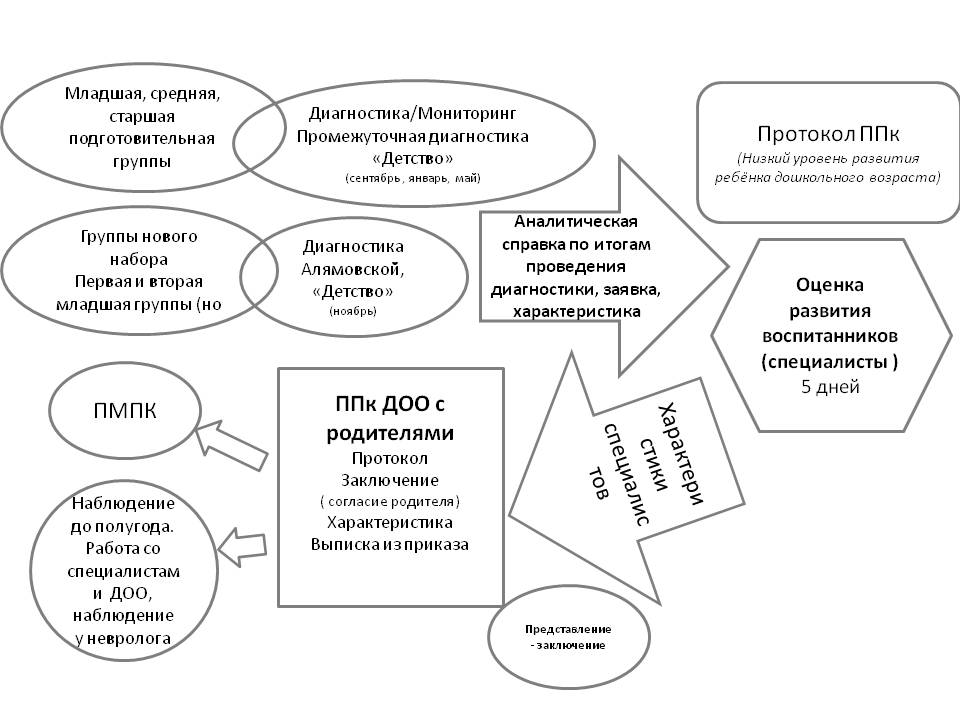 Получение заключения ПМПк организовано согласно схеме:	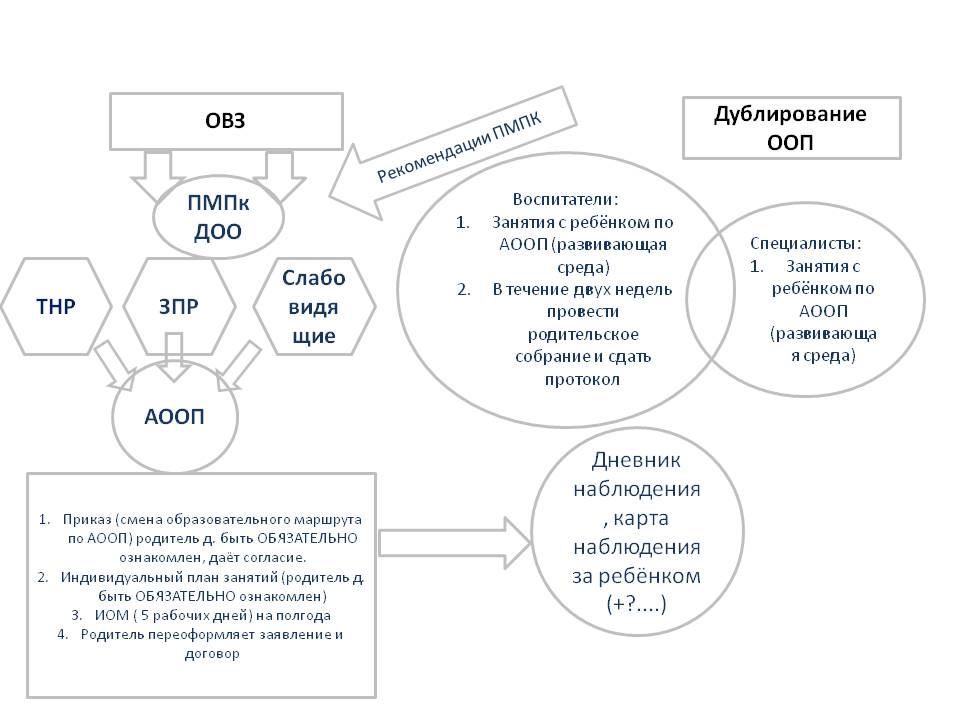 Личное дело воспитанника с особенными возможностями здоровья включает в себя:заключение ПМПк, приказ о смене ООП и ИОМ, характеристику, заявка на ППк, заключения специалистов (представление), ИОМ (титульный лист утвержденный, индивидуальный план занятий утвержденный, индивидуальный  календарно - тематический план коррекционной работы  – воспитателей, специалистов), дневник динамического развития (диагностика на конец учебного года, результативность), согласие родителей на обработку персональных данных, протоколы ППк.В комбинтрованных группах  МАДОУ «Центр развития ребенка – детский сад № 2», с  НОДА и ТНР  – 1 ребенокВоспитатели и специалисты проводят индивидуальные, подгрупповые, фронтальные занятия. 2 мл гр - 15 мин; ср гр -20 мин; ст гр-25 мин, под гр -30 мин. В каждой комбинированной группе проводятся логопедические пятиминутки по календарно тематическому планированию ДОО. В связи с тем, что в группе комбинированной направленности для детей с тяжелыми нарушениями речи проводится индивидуальная работа специалистов с детьми во время утренней прогулки, необходимо восполнить время прогулки, потраченное каждым ребенком на индивидуальное занятие, и для этого обеспечить более ранний выход детей (на 10—15 минут) на вечернюю прогулку по сравнению с массовыми группами.Учебный год для детей с НОДА и ТНР начинается первого сентября, длится девять  месяцев (до первого июня).  В июне-августе, так же организуется коррекционно-развивающая работа при переходе детского сада на летний режим работы в рамках реализации летнего проекта.Целью коррекционной работы с детьми с особыми возможностями здоровья является – обеспечение коррекции недостатков в физическом и (или) психическом развитии различных категорий детей с тяжелыми нарушениями речи и оказания помощи детям этой категории в освоении общеобразовательной программы.Программа коррекционной работы в ДОУ направлена на обеспечение коррекции недостатков в физическом и (или) психическом развитии детей с тяжелыми нарушениями речи и оказание помощи детям этой категории в освоении основной образовательной программы.Консультативная работа включает:выработку совместных обоснованных рекомендаций по основным направлениям работы с детьми с НОДА и ТНР  единых для всех участников образовательного процесса;консультирование специалистами педагогов по выбору индивидуально-ориентированных методов и приемов работы детей с тяжелыми нарушениями речи.;консультационную помощь семье в вопросах выбора стратегии воспитания и приемов коррекционного обучения ребенка с тяжелыми нарушениями речи..В ДОУ оборудованы логопедические кабинеты (4 кабинета) укомплектованный соответствующим оборудованием и методическими материалами.Образовательная деятельность с детьми, имеющими статус детей ОВЗ с НОДА и  ТНР (подтвержденный заключением городского ПМПК) осуществляется по Адаптированной образовательной Программе.Вся система коррекционно-педагогической работы МАДОУ призвана обеспечить равноправное включение личности, развивающейся в условиях недостаточности (психической, физической, интеллектуальной) во все возможные и необходимые сферы жизни социума, достойный социальный статус и самореализацию в обществе.Основные задачи логопедического сопровождения детей с нарушениями опорно-двигательного аппарата и  тяжелыми нарушениями речи:- Определение особых образовательных потребностей детей с ограниченными возможностями здоровья.Разработка и реализация плана логопедической коррекционной работы с детьми, имеющими ОНР по следующим направлениям:Формирование и практическое усвоение лексико-грамматических средств языка;Формирование правильного произношения (воспитание артикуляционных навыков, звукопроизношения, слоговой структуры слова и фонематического восприятия);Развитие навыков связной речи;Подготовка к обучению грамоте, овладение элементами грамоты.Создание условий, способствующих освоению детьми с ОНР основной общеобразовательной программы дошкольного образования и их интеграции в образовательном учреждении.Осуществление индивидуально ориентированной психолого-медико-педагогической помощи детям с ограниченными возможностями здоровья с учётом индивидуальных возможностей особенностей детей (в соответствии рекомендациями ПМПК).Оказание консультативной и методической помощи родителям (законным представителям) детей с НОДА и ТНР: по медицинским, социальным, правовым и другим вопросам.Созданная и функционирующая система взаимодействия специалистов образовательного учреждения направлена на:Обеспечение всестороннего развития всех воспитанников.Сохранение и поддержание психического здоровья каждого воспитанника.Совместное планирование с учителем-дефектологом, учителем-логопедом и другими специалистами и организация совместной деятельности.Участие в составлении индивидуальных программ воспитания и обучения детей с ограниченными возможностями здоровья.Динамическое психолого-педагогическое изучение воспитанников.Соблюдение преемственности в работе с другими специалистами по выполнению индивидуальных маршрутов развития детей с ОВЗ.Обеспечение индивидуального подхода к каждому воспитаннику с отклонениями в развитии с учётом рекомендаций специалистов.Консультирование родителей (законных представителей) детей с отклонениями в развитии по вопросам воспитания ребёнка в семье.Характеристика форм работы с детьми с тяжелыми нарушениями речиИндивидуальное сопровождение ребёнка направлено на предупреждение трудностей в обучении и оказание помощи в их преодолении, всестороннее развитие его задатков, способностей и осуществляется в несколько этапов.1 этап: сбор информации о ребёнке.2 этап: анализ полученной информации3 этап: совместная выработка рекомендаций для ребёнка4 этап: консультирование всех участников сопровождения о путях и способах решения проблем ребёнка5 этап: решение проблем, т.е. выполнение рекомендаций всеми службами сопровождения6 этап: анализ выполненных рекомендаций всеми участниками7 этап разработка индивидуального маршрута дальнейшего развития ребёнка3.3. Организация развивающей предметно-пространственной средыРазвивающая предметно-пространственная среда в ДОУ организуется в соответствии с требованиями ФГОС ДО и санитарно-эпидемиологическим требованиям и особыми потребностями детей с НОДА и  ТНР.Развивающая предметно-пространственная среда в комбинированной группе (дети с НОДА и ТНР) в МАДОУ «Центр развития ребенка-детский сад №2» обеспечивает:охрану и укрепление физического и психического здоровья и эмоционального благополучия детей, коррекцию тяжелых речевых нарушений, развитие эмоционально-личностной сферы, уважение и принятие личности каждого ребёнка;максимальную реализацию образовательного потенциала пространства Организации, группы и прилегающих территорий, приспособленных для реализации адаптированной образовательной программы, а также материалов, оборудования и инвентаря для развития детей дошкольного возраста в соответствии с потребностями и возможностями здоровья, учета особенностей и коррекции проблем в развитии;построение вариативного развивающего образования, ориентированного на возможность свободного выбора детьми материалов, видов активности, участников совместной деятельности и общения как с детьми разного возраста, так и со взрослыми, а также свободу в выражении своих чувств и мыслейсоздание условий для ежедневной трудовой деятельности и мотивации непрерывного самосовершенствования и профессионального развития педагогических работников, а также содействие в определении собственных целей, личных и профессиональных потребностей и мотивов;открытость дошкольного образования и вовлечение родителей (законных представителей) непосредственно в образовательную деятельность, осуществление их поддержки в деле образования и воспитания детей, охране и укреплении их здоровья, а также поддержки образовательных инициатив внутри семьи;построение образовательной деятельности на основе взаимодействия взрослых с детьми, ориентированного на уважение достоинства и личности, интересы и возможности каждого ребенка и учитывающего социальную ситуацию его развития и соответствующие возрастные и индивидуальные особенности (недопустимость как искусственного ускорения, так и искусственного замедления развития детей);создание равных условий, максимально способствующих реализации различных образовательных программ в Организации, для детей, принадлежащих к разным национально-культурным, религиозным общностям и социальным слоям, а также имеющих различные (в том числе ограниченные) возможности здоровья.Организация предметно-пространственной развивающей среды для детей с нар ушениями опорно-двигательного аппарата и тяжелыми нарушениями речи в условиях комбинируемых групп.Центр двигательной активности:Картотеки игр подвижных и малой подвижности, картотеки гимнастик, стационарный и спортивный инвентарь, велотренажер, оборудование на коррекцию равновесия, мячи, обручи, ребристая доска, шнуры, ленты, коврики, массажные варежки, щетки, тактильные пособия.Центр речевого и креативного развитияЗеркало с лампой дополнительного освещения (при плохом освещении)Индивидуальные дыхательные тренажеры, игрушки, пособия для развития дыхания (свистки, свистульки, дудочки, воздушные шары идругие надувные игрушки, «Мыльные пузыри», перышки, сухие листочки и лепестки цветов и т.п.)Картотека материалов для автоматизации и дифференциации свистящих, шипящих звуков, аффрикат, сонорных и йотированных звуков (слоги, слова, словосочетания, предложения, потешки, чистоговорки, скороговорки, тексты, словесные игры).Сюжетные картинки, серии сюжетных картинок.Развернутые алгоритмы сюжетно-ролевых игр.«Алгоритмы» описания игрушки, фрукта, овоща, животного.Лото, домино и другие настольно-печатные игры по изучаемым темам.Альбомы для рассматривания «Круглый год», «Мир природы. Животные», «Живая природа. В мире растений», «Живая природа. В мире животных», «Все работы хороши», «Мамы всякие нужны», «Наш детский сад».Небольшие игрушки и муляжи по изучаемым темам, разнообразный счетный материал. Предметные и сюжетные картинки для автоматизации и дифференциации свистящих и шипящих звуков, аффрикат, сонорных и йотированных звуков в словах, предложениях, текстах.Картотека словесных игр. Настольно-печатные дидактические игры для формирования и совершенствования грамматического строя речи.        Раздаточный материал и материал для фронтальной работы по формированию навыков звукового и слогового анализа и синтеза (семафоры, плоскостные изображения сумочек, корзинок, рюкзаков разных цветов, светофорчики для определения места звука в слове, пластиковые круги квадраты разных цветов). Настольно-печатные дидактические игры для развития навыков звукового и слогового анализа и синтеза («Подбери схему», «Помоги Незнайке», «Волшебные дорожки» и т.п.).Разрезной и магнитный алфавит.Алфавит на кубиках.Слоговые таблицы.Магнитные геометрические фигуры, геометрическое лото, геометрическое домино.Наборы игрушек для инсценировки сказок.Настольно-печатные игры для совершенствования навыков языкового анализа и синтеза.3.4. Кадровые условия реализации Программы.Коррекционно-образовательную деятельность в ДОУ осуществляют следующие специалисты и педагоги:–  учитель-логопед–  воспитатель (включая старшего).–  педагог-психолог–  музыкальный руководитель,–  инструктор по физической культуре.–  заместитель заведующего по ВМР.Взаимодействие всех специалистов осуществляется на принципах комплексного подхода.3.5. Распорядок дня и режим в группе комбинируемой направленностиВо вторую половину дня воспитатель осуществляет индивидуальную работу с отдельными детьми по заданию логопеда.Режим работы МАДОУ «Центр развития ребенка – детский сад № 2» пятидневная рабочая неделя. Время пребывания 12 часов (07.00-19.00)Задача сотрудников ДОУ — создавать положительное настроение у детей, организовывать рациональный двигательный режим, предупреждать детское утомление разумным чередованием разнообразной активной деятельности и отдыха. Использовать в непосредственно образовательной деятельности физкультминутки, двигательные паузы между образовательными ситуациями, разнообразить двигательную деятельность детей в течение дня. Режим строится в строгом соответствии с санитарно-гигиеническими требованиями. Он предусматривает разнообразную совместную образовательную деятельность дошкольников с педагогом и самостоятельную деятельность по интересам и выбору детей. Режим дня в холодный период года (сентябрь - май) в соответствии с возрастом детей: ООП стр 90-933.6. Перечень нормативных и нормативно-методических документов Конвенция о правах ребенка. Принята резолюцией 44/25 Генеральной Ассамблеи от 20 ноября 1989 года.─ ООН 1990. Федеральный закон от 29 декабря 2012 г. № 273-ФЗ (ред. от 31.12.2014, с изм. от 02.05.2015) «Об образовании в Российской Федерации» [Электронный ресурс] // Официальный интернет-портал правовой информации: ─ Режим доступа: pravo.gov.ru..Федеральный закон 24 июля 1998 г. № 124-ФЗ «Об основных гарантиях прав ребенка в Российской Федерации».Распоряжение Правительства Российской Федерации от 29 мая 2015 г. № 996-р о Стратегии развития воспитания до 2025 г.[Электронный ресурс].─ Режим доступа:http://government.ru/docs/18312/.Постановление Главного государственного санитарного врача Российской Федерации от 19 декабря 2013 г. № 68 «Об утверждении СанПиН 2.4.1.3147-13 «Санитарно-эпидемиологические требования к дошкольным группам, размещенным в жилых помещениях жилищного фонда».Постановление Главного государственного санитарного врача Российской Федерации от 15 мая 2013 г. № 26 «Об утверждении СанПиН 2.4.1.3049-13 «Санитарно-эпидемиологические требования к устройству, содержанию и организации режима работы дошкольных образовательных организаций» // Российская газета. – 2013. – 19.07(№ 157).Постановление Главного государственного санитарного врача Российской Федерации от 3 июня 2003 г. № 118 (ред. от 03.09.2010) «О введении в действие санитарно-эпидемиологических правил и нормативов СанПиН 2.2.2/2.4.1340-03» (вместе с «СанПиН 2.2.2/2.4.1340-03. 2.2.2. Гигиена труда, технологические процессы, сырье, материалы, оборудование, рабочий инструмент. 2.4. Гигиена детей и подростков. Гигиенические требования к персональным электронно-вычислительным машинам и организации работы. Санитарно-эпидемиологические правила и нормативы», утв. Главным государственным санитарным врачом Российской Федерации 30 мая 2003 г.) (Зарегистрировано в Минюсте России 10 июня 2003 г., регистрационный № 4673)Приказ Министерства образования и науки Российской Федерации от 17 октября 2013г. № 1155 «Об утверждении федерального государственного образовательного стандарта дошкольного образования» (зарегистрирован Минюстом России 14 ноября 2013г., регистрационный № 30384).Приказ Минздравсоцразвития России от 26 августа 2010 г. № 761н (ред. от 31.05.2011) «Об утверждении Единого квалификационного справочника должностей руководителей, специалистов и служащих, раздел «Квалификационные характеристики должностей работников образования» (Зарегистрирован в Минюсте России 6 октября 2010 г. № 18638)Письмо Минобрнауки России «Комментарии к ФГОС ДО» от 28 февраля 2014 г. № 08- 249 // Вестник образования.– 2014. – Апрель. – № 7.Письмо Минобрнауки России от 31 июля 2014 г. № 08-1002 «О направлении методических рекомендаций» (Методические рекомендации по реализации полномочий субъектов Российской Федерации по финансовому обеспечению реализации прав граждан на получение общедоступного и бесплатного дошкольного образования).Методический комплект к образовательной программе- Нищева Н.В. Комплексная образовательная программа дошкольного образования для детей с тяжелыми нарушениями речи (ОНР) с 3 до 7 лет. Издание 3-е, перераб. и доп. В соответствии с ФГОС ДО. - СПб.: ООО «ИЗДАТЕЛЬСТВО «ДЕТСТВО-ПРЕСС», 2016.- Нищева Н.В. Конспекты подгрупповых логопедических занятий в группе компенсирующей направленности ДОО для детей с тяжелыми нарушениями речи (ОНР) с 6-до 7 лет (подготовительная к школе группа). Сентябрь - январь. -СП.: ООО «ИЗДАТЕЛЬСТВО «ДЕТСТВО-ПРЕСС», 2016.- Нищева Н.В. Конспекты подгрупповых логопедических занятий в группе компенсирующей направленности ДОО для детей с тяжелыми нарушениями речи (ОНР) с 6-до 7 лет (подготовительная к школе группа). Февраль-май. – СП.: ООО «ИЗДАТЕЛЬСТВО «ДЕТСТВО-ПРЕСС», 2015.- Нищева Н.В. Тетрадь – тренажер для автоматизации произношения и дифференциации звуков [Ш], [Ж], дифференциации звуков [С] - [Ш] - [З] - [Ж]. СП.: ООО «ИЗДАТЕЛЬСТВО «ДЕТСТВО –ПРЕСС», 2016.- Нищева Н.В. Тетрадь – тренажер для автоматизации произношения и дифференциации звуков [Л], [Л`], дифференциации сонорных звуков [j]. - СП.: ООО «ИЗДАТЕЛЬСТВО «ДЕТСТВО – ПРЕСС», 2016.- Нищева Н.В. Тетрадь – тренажер для автоматизации произношения и дифференциации звуков [Р] и [Р`]. - СП.: ООО «ИЗДАТЕЛЬСТВО «ДЕТСТВО – ПРЕСС», 2016.- Нищева Н.В. Тетрадь – тренажер для автоматизации произношения и дифференциации звуков [С] - [З] - [С`] - [З`]. СП.: ООО «ИЗДАТЕЛЬСТВО «ДЕТСТВО – ПРЕСС», 2016.-Нищева Н.В. Совершенствование навыков слогового анализа и синтеза у старших дошкольников. Рабочая тетрадь. – СП.: ООО «ИЗДАТЕЛЬСТВО «ДЕТСТВО – ПРЕСС», 2019.- Нищева Н.В. Развитие фонематических процессов и навыков звукового анализа и синтеза у старших дошкольников. Рабочая тетрадь. - СП.: ООО «ИЗДАТЕЛЬСТВО «ДЕТСТВО ПРЕСС», 2017.-Нищева Н.В.  Блокнот логопеда. Выпуск 5. Секреты. Вызывание фразовой речи. - СПб.: ООО «ИЗДАТЕЛЬСТВО «ДЕТСТВО-ПРЕСС», 2019.- Тверская О.Н., Кряжевских Е.Г. Альбом для обследования речевого развития детей 3-7 лет (экспресс-диагностика): Методическое издание. - СПб.:ООО ИЗДАТЕЛЬСТВО «ДЕТСТВО –ПРЕСС», 2018.- Мазанова Е.В. Обследование речи детей 3-4 лет с ОНР. Методические указания и картинный материал для проведения обследования в старшей группе ДОУ/ Е.В. Мазанова. – М.: Издательство ГНОМ, 2014.- Мазанова Е.В. Обследование речи детей 4-5 лет с ОНР. Методические указания и картинный материал для проведения обследования в старшей группе ДОУ/ Е.В. Мазанова. – М.: Издательство ГНОМ, 2014.- Мазанова Е.В. Обследование речи детей 5-6 лет с ОНР. Методические указания и картинный материал для проведения обследования в старшей группе ДОУ/ Е.В. Мазанова. – М.: Издательство ГНОМ, 2014.- Мазанова Е.В. Обследование речи детей 6-7 лет с ОНР. Методические указания и картинный материал для проведения обследования в старшей группе ДОУ/ Е.В. Мазанова. – М.: Издательство ГНОМ, 2014.- Коноваленко В.В., Коноваленко. Экспресс-обследование звукопроизношения у детей дошкольного и младшего школьного возраста. Пособие для логопедов / В.В. Коноваленко, С.В. Коноваленко.-М.: ИЗДАТЕЛЬСТВО ГНОМ, 2019.Фотекова Т.Э. Тестовая методика экспресс – диагностики устной речи детей. (2000)- Комиссарова С.А. Развитие связной речи дошкольников на материале текстов цепной структуры. Вып.4.- СП.: ООО «ИЗДАТЕЛЬСТВО «ДЕТСТВО-ПРЕСС»,2017.- Дорошенко О.Ю., Комиссарова С.А.. Развитие связной речи дошкольников на материале текстов цепной структуры. Вып.2.-СПб.: ООО «ИЗДАТЕЛЬСТВО «ДЕТСТВО-ПРЕСС», 2016.- Комиссарова С.А. Развитие связной речи дошкольников на материале текстов цепной структуры. Вып.3.- СП.: ООО «ИЗДАТЕЛЬСТВО «ДЕТСТВО-ПРЕСС»,2017.- Баскакина И.В. Звенелочка. Логопедические игры. Рабочая тетрадь для исполнения недостатков произношения звука З/ И.В Баскакина, М.И. Лынская.-М.: АЙРИС – пресс, 2015.- Баскакина И.В. Свистелочка. Логопедические игры. / И.В Баскакина, М.И. Лынская.-М.: АЙРИС – пресс, 2015.- Баскакина И.В. День Рождения Р. Логопедические игры. / И.В Баскакина, М.И. Лынская.-М.: АЙРИС – пресс, 2015.- Баскакина И.В. Приключения Л. Логопедические игры. / И.В Баскакина, М.И. Лынская.-М.: АЙРИС – пресс, 2015.- Баскакина И.В. Жужжалочка и Шипелочка. Логопедические игры. / И.В Баскакина, М.И. Лынская.-М.: АЙРИС – пресс, 2015.- Бортникова Е.Ф. Развиваем внимание и логическое мышление (для детей 5-6 лет).- Екатеринбург: ООО «Издательский дом «Литур», 2016.- Азова Е.А., Чернова О.О. Учим звуки [Р] - [Р`]. Домашняя логопедическая тетрадь для детей 5-7 лет. 2-е изд., испр.-М.: ТЦ Сфера, 2017.- Азова Е.А., Чернова О.О. Учим звуки [Л] - [Л`]. Домашняя логопедическая тетрадь для детей 5-7 лет. 2-е изд., испр.-М.: ТЦ Сфера, 2017.- Азова Е.А., Чернова О.О. Учим звуки [Ш] - [Ж]. Домашняя логопедическая тетрадь для детей 5-7 лет. 2-е изд., испр.-М.: ТЦ Сфера, 2017.- Азова Е.А., Чернова О.О. Учим звуки [С] - [С`]. Домашняя логопедическая тетрадь для детей 5-7 лет. 2-е изд., испр.-М.: ТЦ Сфера, 2017.1. ЦЕЛЕВОЙ РАЗДЕЛ…………31.1.  Пояснительная записка………..3          1.2.  Цели и задачи Программы…………31.3.  Принципы проектирования и реализации Программы…………51.4.  Значимые характеристики особенностей развития детей дошкольного возраста с тяжелыми нарушениями речи.……......61.5. Значимые характеристики у детей с нарушениями опорно-двигательного аппарата………..71.6. Целевые ориентиры, планируемые результаты освоения адаптированной образовательной Программы для детей с нарушениями опорно-двигательного аппарата и  тяжелыми нарушениями речи………… 92. СОДЕРЖАТЕЛЬНЫЙ РАЗДЕЛ………..16 2.1.  Содержание образовательных областей программы.……….16 2.2.Содержание коррекционной работы по преодолению нарушений развития опорно-двигательного аппарата……….432.3. Взаимодействие взрослых с детьми. Характер взаимодействия со взрослыми.………542.4.Взаимодействие педагогического коллектива с семьями дошкольников с нарушениями опорно-двигательного аппарата и  тяжелыми нарушениями речи……......593. ОРГАНИЗАЦИОННЫЙ РАЗДЕЛ………613.1 Основные направления коррекционной и образовательной деятельности………613.2.  Система коррекционно-развивающей работы с детьми дошкольного возраста с нарушениями опорно-двигательного аппарата и  тяжелыми нарушениями речи………623.3. Организация развивающей предметно-пространственной среды………663.4. Кадровые условия реализации Программы....…….673.5. Распорядок дня и режим в группе комбинируемой направленности………683.6. Перечень нормативных и нормативно-методических документов …..…68Месяц№ неделиТема неделиСентябрь1 неделя (02-06.09)«Здравствуй, детский сад!» (инструктажи)Сентябрь2 неделя(09-13.09)«Семья. Семейные традиции. Род и родословная»«Я – мальчик», «Я – девочка»Сентябрь3 неделя(16-20.09)«Профессии»Сентябрь4 неделя(23-27.09)«Осень, осень, в гости просим!»Октябрь1 неделя (30-04.10)Мир растений (комнатные, полевые, деревья, цветы, кустарники)Октябрь2 неделя (07-11.10)Домашние и дикие животные и птицы (детёныши)Октябрь3 неделя (14-18.10)«Кунгур – моя малая  Родина»Октябрь4 неделя (21-25.10)«Мир предметов вокруг нас» (посуда, мебель, одежда)Октябрь5 неделя (28.10-01.11)«Юные путешественники»Ноябрь1 неделя(05.11 - 08.11)«День народного единства. Россия – моя страна»Ноябрь2 неделя(11.11- 15.11)«Декоративно-прикладное искусство» (хохлома, городец, гжель, урало-сибирская роспись, жостово, дымково)Ноябрь3 неделя(18.11-22.11)«Неделя безопасности»Ноябрь4 неделя(25.11-30.11)«Транспорт»Декабрь1 неделя(02.12-06.12)«Мир предметов, техники, механизмов»Декабрь2 неделя(09.12-13.12)«Зима- волшебница»Декабрь3-4неделя(16.12-31.12)«Новогодняя сказка» «Новый год»Январь3 неделя (13.01-17.01)«Игры и игрушки»4 неделя (20.01-24.01)«Книжкина неделя»5 неделя (27.01-31.01)«Театр»Февраль1 неделя(03.02-07.02)«Юный гражданин» «Мой Пермский край»Февраль2 неделя(10.02-14.02)«Народная культура и традиции»Февраль3 неделя(17.02-21.02)«День защитника Отечества»Февраль4 неделя(25.02-28.02)«Спорт»Март1 неделя(02.03-06.03)«Уроки вежливости.  Этикет»Март2 неделя(10.03-13.03)«Весна пришла»Март3 неделя(16.03-20.03)«Обитатели водоёмов»Март4 неделя(23.03-27.03)«Пернатые друзья»Апрель1 неделя(30.03-03.04)«Труд людей весной»Апрель2 неделя(06.04-10.04)«Земля – наш общий дом. Космос»Апрель3 неделя(13.04-17.04)«Чудеса в решете»Апрель4 неделя(20.04-24.04)«Неделя здоровья. Я вырасту здоровым»Май1 неделя(27.04-08.05)«День Победы»Май2 неделя(13.05-15.05)«Наши добрые дела»Май3 неделя(18.05-22.05)«Животные» (детёныши)Май4 неделя(25.05-29.05)«Цветы и травы. Мир насекомых»Фактическое участие родителей в жизни МАДОУФормы участияВ проведении мониторинговых исследованийанкетирование, социологический опрос, интервьюирование.В создании условийучастие в субботниках по благоустройству территории; помощь в создании РППС через организацию конкурсов, акций и т.пВ управлении МАДОУ - участие в работе Совета родителей и педагогических советах. В просветительской деятель -ности, направленной на повы шение педагогической куль -туры, расширение информа -ционного поля родителей.наглядная информация в приемных групп, фойе и коридорах ДОУ; ведение странички на сайте МАДОУ;   внутригрупповое общение и обмен опытом в социальных интернет группах; консультации, семинары, семинары-практикумы, конференции, круглые столы;  групповые родительские собрания. В воспитательно-образователь ном процессе МАДОУ, направленном на установле ние сотрудничества и партнерских отношений с целью вовлечения родителей в единое образовательное пространстводни открытых дверей и здоровья; совместные праздники, развлечения; встречи с интересными людьми; семейные клубы и гостиные; участие в творческих выставках, смотрах-конкурсах;  мероприятия с родителями в рамках проектной деятельности, участие в акциях различной направленности; организация экскурсий, мероприятий выходного дня и др.